Министерство экологии, природопользования и лесного хозяйства Республики Саха (Якутия)УТВЕРЖДАЮ:Заместитель министра экологии, природопользования и лесного хозяйства Республики Саха (Якутия)_________________ Н.В. ДодоховМатериалы, обосновывающие объёмы (лимиты и квоты) добычи охотничьих ресурсов в Республике Саха (Якутия), за исключением охотничьих ресурсов, находящихся на особо охраняемых природных территориях федерального значения, в период охоты с 01 августа 2024 г. до 01 августа 2025 г., подлежащие государственной экологической экспертизе г. Якутск 2024 г.1. Общие сведения о планируемой (намечаемой) хозяйственной и иной деятельности1.1. Сведения о заказчике планируемой (намечаемой) хозяйственной и иной деятельностиЗаказчиком деятельности является Министерство экологии, природопользования и лесного хозяйства Республики Саха (Якутия) (далее – Министерство), ИНН 1435035723 ОГРН (ОГРНИП) 1021401070349 г. Якутск 677000 г. Якутск ул. Дзержинского 3/1 конт. тел.+7(4112)50-85-62 e-mail: minopr_fon@sakha.gov.ru 1.2. Наименование планируемой (намечаемой) хозяйственной и иной деятельности и планируемое место её реализацииНаименование планируемой (намечаемой) хозяйственной и иной деятельности:  установление объемов (лимитов и квот) добычи охотничьих ресурсов в Республике Саха (Якутия) за исключением охотничьих ресурсов, находящихся на особо охраняемых природных территориях федерального значения, в период охоты с 01 августа 2024 года до 01 августа 2025 года.Планируемое место реализации планируемой (намечаемой) хозяйственной и иной деятельности: Республика Саха (Якутия)Объемы (лимиты и квоты) добычи охотничьих ресурсов устанавливаются для закрепленных и общедоступных охотничьих угодий Республики Саха (Якутия), а также для иных территорий Республики Саха (Якутия), являющихся средой обитания охотничьих ресурсов, за исключением особо охраняемых природных территорий федерального значения.1.3. Цель и необходимость реализации планируемой (намечаемой) хозяйственной и иной деятельностиЦелью реализации планируемой (намечаемой) хозяйственной и иной деятельности является обеспечение устойчивого существования и устойчивого (рационального) использования охотничьих ресурсов, сохранение биологического разнообразия.Необходимость реализации планируемой (намечаемой) хозяйственной и иной деятельности обусловлена сохранением биологического разнообразия, соблюдением прав граждан и хозяйствующих субъектов (охотпользователей) на пользование охотничьими ресурсами в объемах, позволяющих обеспечить устойчивое существование и устойчивое (рациональное) использование охотничьих ресурсов.1.4. Описание планируемой (намечаемой) хозяйственной и иной деятельностиВ соответствии со ст. 33 Федерального закона от 24.07.2009 № 209-ФЗ «Об охоте и о сохранении охотничьих ресурсов и о внесении изменений в отдельные законодательные акты Российской Федерации» (далее - Федеральный закон от 24.07.2009 № 209-ФЗ «Об охоте…»), ст.6 Федерального закона от 24.04.1995 N 52-ФЗ «О животном мире» и в соответствии с Постановлением Правительства Республики Саха (Якутия) от 30 августа 2022 г. N 549 "Об утверждении положений о Министерстве экологии, природопользования и лесного хозяйства Республики Саха (Якутия) и его коллегии", Министерство является специально уполномоченным органом исполнительной власти Республики Саха (Якутия), осуществляющим реализацию переданных федеральным законодательством полномочий в области охраны и использования животного мира, охоты и сохранения охотничьих ресурсов. Согласно ст. 35 Федерального закона от 24.04.1995 № 52-ФЗ «О животном мире» пользование животным миром осуществляется с соблюдением федеральных и региональных лимитов и нормативов.Перечень видов охотничьих ресурсов, добыча которых осуществляется в соответствии с лимитами их добычи, утвержден приказом Минприроды России от 17.05.2010 № 164 «Об утверждении Перечня видов охотничьих ресурсов, добыча которых осуществляется в соответствии с лимитами их добычи». В соответствии со ст. 6 Федерального закона от 24.04.1995 № 52-ФЗ «О животном мире» лимиты добычи охотничьих ресурсов подлежат согласованию с федеральным органом исполнительной власти, осуществляющим функции по выработке государственной политики и нормативно-правовому регулированию в сфере охраны и использования объектов животного мира и среды их обитания. Частью 4 статьи 24 Федерального закона от 24.07.2009 № 209-ФЗ «Об охоте…» определен перечень охотничьих ресурсов, лимит добычи которых устанавливается по согласованию с уполномоченным федеральным органом исполнительной власти.Во исполнение ст. 24 Федерального закона от 24.07.2009 № 209-ФЗ «Об охоте…»  Министерством устанавливаются лимиты и квоты добычи бурого медведя, а также устанавливаются по согласованию с уполномоченным федеральным органом исполнительной власти лимит и квота добычи – соболя, бурого медведя, благородного оленя, дикого северного оленя, кабарги, косули, лося, рыси, снежного барана в Республике Саха (Якутия), за исключением охотничьих ресурсов, находящихся на особо охраняемых природных территориях федерального значения. Лимит добычи охотничьих ресурсов исчисляется на основе нормативов допустимого изъятия охотничьих ресурсов, утвержденных Приказом Минприроды России от 27.01.2022 № 49 «Об утверждении нормативов допустимого изъятия охотничьих ресурсов, нормативов биотехнических мероприятий и о признании утратившим силу приказа Министерства природных ресурсов и экологии Российской Федерации от 25 ноября 2020 г. № 965». При исчислении лимита добычи охотничьих ресурсов учитывается численность охотничьих ресурсов и динамика ее изменения, распространение охотничьих ресурсов и размещение их в среде обитания, состояние охотничьих ресурсов.При установлении лимитов и квот добычи охотничьих ресурсов Министерство подготавливает документ об утверждении лимитов и квот добычи охотничьих ресурсов в Республике Саха (Якутия) в строгом соответствии с Приказом Минприроды России от 27.11.2020 № 981 «Об утверждении порядка принятия документа об утверждении лимита добычи охотничьих ресурсов, внесения в него изменений и требований к его содержанию и составу», а именно:- квота добычи охотничьих ресурсов устанавливается для каждого закрепленного охотничьего угодья, каждого общедоступного охотничьего угодья, для каждой иной территории;- для подготовки документа об утверждении лимита добычи охотничьих ресурсов в субъекте Российской Федерации уполномоченный орган субъекта Российской Федерации с 1 до 10 апреля (включительно) осуществляет сбор заявок от охотпользователей на установление квоты добычи охотничьих ресурсов и до 15 апреля определяет квоты добычи охотничьих ресурсов; - если планируемая квота добычи охотничьих ресурсов, указанная в заявке на добычу охотпользователя, превышает величину максимально возможной квоты добычи, рассчитанной уполномоченным органом субъекта Российской Федерации в соответствии с утвержденными нормативами допустимого изъятия охотничьих ресурсов и нормативами численности охотничьих ресурсов в охотничьих угодьях, то устанавливается максимально допустимая квота добычи охотничьих ресурсов в пределах утвержденных нормативов допустимого изъятия охотничьих ресурсов; - если планируемая квота добычи охотничьих ресурсов, указанная в заявке на добычу охотпользователя, не превышает величину максимально возможной квоты добычи, рассчитанной уполномоченным органом Российской Федерации в соответствии с утвержденными нормативами допустимого изъятия охотничьих ресурсов и нормативами численности охотничьих ресурсов в охотничьих угодьях, то устанавливается квота добычи охотничьих ресурсов на основании заявки на добычу; - уполномоченный орган устанавливает на основании плотности населения и итоговой численности охотничьих ресурсов в пределах утвержденных нормативов допустимого изъятия охотничьих ресурсов и нормативов численности охотничьих ресурсов в охотничьих угодьях квоту (объем) добычи каждого вида охотничьих ресурсов в общедоступных охотничьих угодьях, на иных территориях, в особях;- до 15 мая материалы, обосновывающие лимит и квоты добычи (объем) добычи охотничьих ресурсов, направляются на государственную экологическую экспертизу;- при наличии положительного заключения государственной экологической экспертизы, не позднее 15 июня уполномоченный орган представляет на согласование в Минприроды России проект лимита добычи охотничьих ресурсов на территории субъекта Российской Федерации видов охотничьих ресурсов;- в случае согласования Проекта лимита уполномоченный орган субъекта Российской Федерации до 31 июля представляет для утверждения высшему должностному лицу субъекта Российской Федерации (руководителю высшего исполнительного органа государственной власти субъекта Российской Федерации) проект документа об утверждении лимита добычи охотничьих ресурсов в субъекте Российской Федерации.В соответствии с нормативами допустимого изъятия, утвержденными Приказом Минприроды России от 27.01.2022 № 49 «Об утверждении нормативов допустимого изъятия охотничьих ресурсов, нормативов биотехнических мероприятий и о признании утратившим силу приказа Министерства природных ресурсов и экологии Российской Федерации от 25 ноября 2020 г. № 965», проектируются объемы добычи охотничьих животных. С целью оптимизации воздействия на окружающую среду и популяцию охотничьих ресурсов проектируются объемы (лимиты и квоты) добычи охотничьих ресурсов:- соболя в пределах 35 % от численности;- бурого медведя в пределах 30 % от численности;- благородного оленя в пределах 5 - 30 % от численности;- дикого северного оленя в пределах 15 % от численности;- кабарги в пределах 5 % от численности;- косули в пределах 5 - 30 % от численности;- лося в пределах 5 - 20 % от численности;- рыси в пределах 10 % от численности;- снежного барана в пределах 5 % от численности.Во всех предложениях по установлению лимитов и квот добычи охотничьих ресурсов учитывается их численность, плотность населения, тенденция к росту или сокращению, динамика изменения численности за последние 3 года и другие данные.В соответствии со ст. 20 Федерального закона от 24.04.1995 № 52-ФЗ «О животном мире» обязательной мерой охраны животного мира является государственная экологическая экспертиза, осуществляемая в соответствии с законодательством Российской Федерации, и предшествующая принятию органами исполнительной власти Российской Федерации и органами исполнительной власти субъектов Российской Федерации хозяйственного решения, способного повлиять на объекты животного мира и среду их обитания. Обязательной государственной экологической экспертизе подлежат в том числе материалы, обосновывающие объемы (лимиты, квоты) изъятия объектов животного мира.Целью нормирования добычи охотничьих ресурсов и установления объемов (лимитов) их изъятия является рациональное (неистощительное) использование охотничьих ресурсов, их охрана. Добычу охотничьих ресурсов на территории Республики Саха (Якутия) в 2024 - 2025 гг. планируется осуществлять в установленные сроки охоты и разрешенными к применению способами. Разработка проекта нормативно-технической документации «Материалы, обосновывающих объёмы (лимиты и квоты) добычи охотничьих ресурсов в Республике Саха (Якутия), за исключением охотничьих ресурсов, находящихся на особо охраняемых природных территориях федерального значения, в период охоты с «01» августа 2024 г. до «01» августа 2025 г., подлежащие государственной экологической экспертизе» направлена на реализацию полномочия, переданного Российской Федерацией в соответствии с пунктом 2 части 1 статьи 33 Федерального закона от 24.07.2009 № 209-ФЗ «Об охоте и о сохранении охотничьих ресурсов и о внесении изменений в отдельные законодательные акты Российской Федерации», а также на обеспечение устойчивого существования и устойчивого использования охотничьих ресурсов, сохранение их биологического разнообразия на территории Республики Саха (Якутия).1.4.1 Альтернативные варианты достижения цели планируемой (намечаемой) хозяйственной и иной деятельности, а также возможность отказа от деятельностиОхота – это традиционный вид деятельности в Республике Саха (Якутия), продукция которой имеет важное значение в удовлетворении разносторонних запросов и потребностей граждан.Вариантов, альтернативных установлению объемов (лимитов и квот) добычи охотничьих ресурсов в Республике Саха (Якутия) за исключением охотничьих ресурсов, находящихся на особо охраняемых природных территориях федерального значения, в период охоты с 01 августа 2024 года до 01 августа 2025 года в соответствии с требованиями российского законодательства, не имеется.Отказ от планируемой деятельности (отказ от установления объемов (лимитов и квот) добычи охотничьих ресурсов в Республике Саха (Якутия) за исключением охотничьих ресурсов, находящихся на особо охраняемых природных территориях федерального значения, в период охоты с 01 августа 2024 года до 01 августа 2025 года) приведет к социальной напряженности, нарушению прав граждан и хозяйствующих субъектов и другим негативным факторам.Отказ от планируемой деятельности (отказ от установления объемов (лимитов и квот) добычи охотничьих ресурсов в Республике Саха (Якутия) за исключением охотничьих ресурсов, находящихся на особо охраняемых природных территориях федерального значения, в период охоты с 01 августа 2024 года до 01 августа 2025 года) возможен в случае низкой численности охотничьих ресурсов не позволяющей установить лимит и квоты на добычу.2. Описание возможных видов воздействия на окружающую среду планируемой (намечаемой) хозяйственной и иной деятельности по альтернативным вариантам. Оценка воздействия на окружающую среду планируемой (намечаемой) хозяйственной и иной деятельности по рассмотренным альтернативным вариантам ее реализацииОписание и анализ возможных видов воздействия на окружающую среду планируемой хозяйственной деятельности по альтернативным вариантам не приводится в виду отсутствия альтернативы. В случае отказа от планируемой (намечаемой) деятельности воздействие на окружающую среду не планируется.3. Описание окружающей среды, которая может быть затронута планируемой (намечаемой) хозяйственной и иной деятельностью в результате её реализации3.1. Характеристика среды обитания охотничьих ресурсовКак известно, важнейшим определяющим фактором в распределении растительности является климат. Климат Якутии резко континентальный, очень суровый, особенно в северо-восточной части республики, поскольку здесь она изолирована от атлантического и тихоокеанского влияний цепями гор. В районе села Оймякон находится полюс холода северного полушария (абсолютный минимум температуры воздуха -71°). Вообще, горные части бассейнов Яны и Индигирки нередко называют «областью полюса холода северного полушария». В приморских районах заметно влияние морских пространств.Резкая континентальность климата Якутии проявляется, прежде всего, в большом контрасте между летними и зимними температурами. В г. Якутске средняя месячная температура воздуха в июле +18,7°, в январе -43,2°; разница более 60°. Крайне мало количество выпадающих осадков: в Центральной Якутии в среднем за год выпадает 200 мм осадков, в межгорных впадинах Яно-Индигирской горной области – и того меньше. Большая часть осадков выпадает в теплое время года. Засушливость климата оказывает значительное влияние на почвообразовательные процессы и на формирование растительности.Длительность безморозного периода в разных частях Якутии в основном зависит от географической широты; а в горных районах также сказывается высота над уровнем моря. Этот период в г. Олекминске в среднем продолжается 100 дней, г. Якутске – 66 дней, г. Верхоянске – 69 дней. В приморских и ряде горных районов безморозный период менее 30 дней, что создает весьма большие трудности для выращивания культурных растений в открытом грунте. Сплошное распространение получает здесь не глубоко оттаивающая многолетняя мерзлота. Последняя представляет собой толщу горных пород и грунтов, длительное время непрерывно находящихся в мерзлом состоянии. Мощность и температура ее в разных районах различны в зависимости от многих факторов (температуры воздуха, рельефа, высоты снежного покрова и т. д.). 	В южных районах Якутии мощность многолетней мерзлоты составляет несколько десятков, а на севере достигает сотни метров; в отдельных районах мерзлота обнаружена глубже 1000 м. Средняя годовая температура мерзлоты на глубине 10—15 м колеблется от 0° до минус 10°, самая низкая средняя годовая температура вечномерзлых грунтов, отмеченная в районе с. Оймякон, достигает минус 12°. Мерзлота отсутствует только под руслами крупных рек, под глубокими озерами и в местах выхода подземных источников.Верхний слой мерзлоты, протаивающий в летнее время, называют деятельным слоем. Его мощность в основном зависит от особенностей местного климата, рельефа, горных пород и растительного покрова. В свою очередь, скорость протаивания, мощность и температура деятельного слоя оказывают сильнейшее влияние на развитие растительности и на почвообразовательные процессы.Характер рельефа                           Рис.3   Карта рельефа республики Саха   Более 40% территории Якутии находится за Полярным кругом. Берега республики довольно изрезаны. На северо-западе расположена бухта Нордвик, севернее от нее — о. Большой Бегичев, восточнее которого находятся Анабарский и Оленекскнй заливы. К востоку от дельты реки Лены глубоко в сушу вдается губа Буор-Хая с бухтой Тикси, название которой в переводе с якутского означает «место, где можно пристать к берегу». Порт Тикси в устье Лены был построен в 1934 г. Он обслуживает самый труднодоступный участок Северного морского пути. К 1987 г, грузооборот порта за период навигации достиг 850 тыс. т. Восточнее Тикси находятся Янский  и Колымский заливы.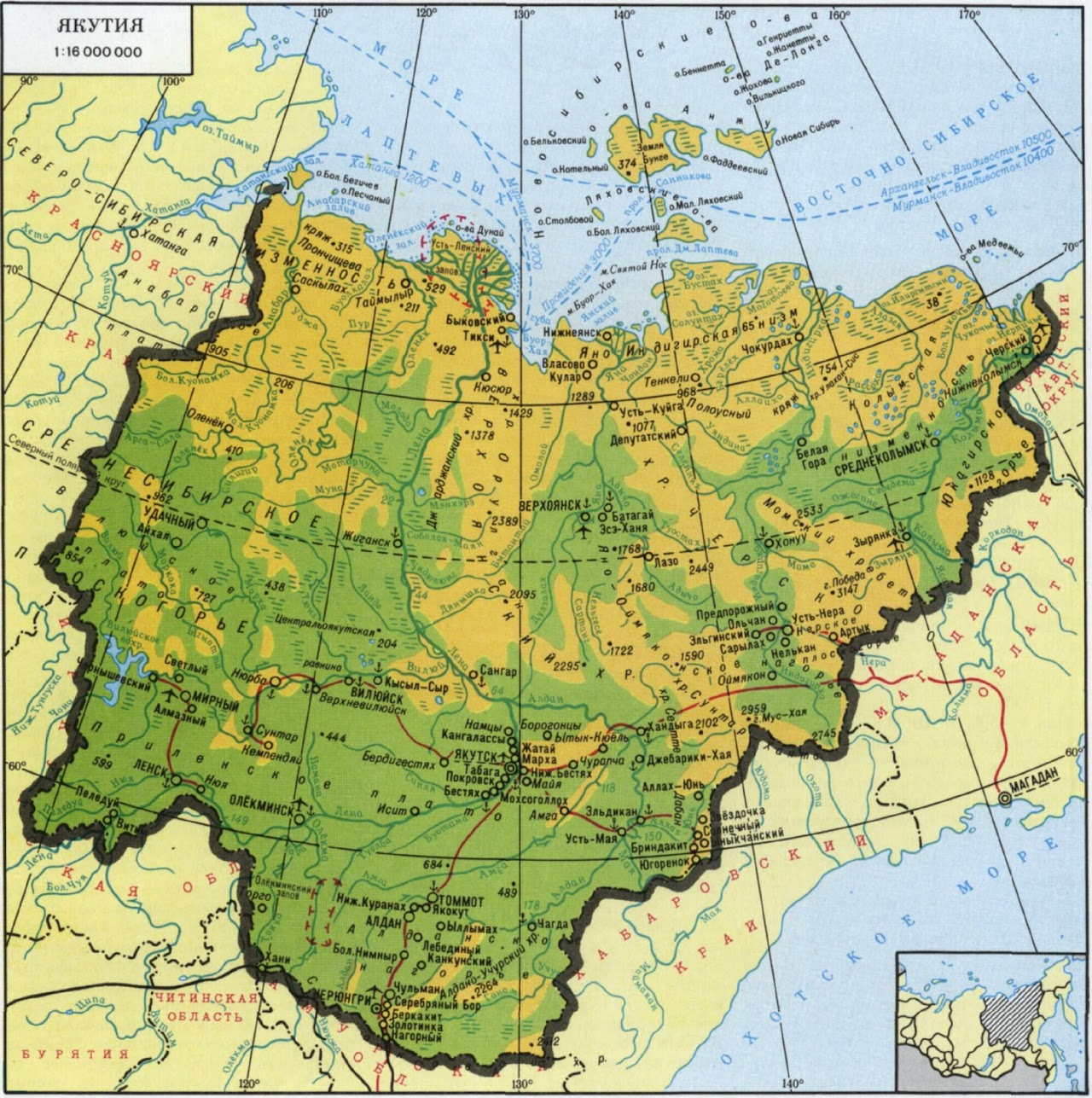 Обширные горные системы и плоскогорья занимают наибольшую часть Якутии. По рельефу территория Якутии делится на три части: Западную, Южную и Восточную. Среднесибирское плоскогорье (средняя высота 500 -700 м), ограниченное на севере Севере-Сибирской низменностью, а на востоке Центрально-Якутской равниной, характеризующейся обилием неглубоких замкнутых понижений (аласов), прилегает к Западной чисти Якутии. Южную часть занимает Алданское нагорье (средняя высота 650—1000 м), к югу от которого расположен Становой хребет, к северу — Приленское плато.Крупные горные системы преобладают в Восточной части Якутии. Верхоянский хребет тянется вдоль правого берега рек Лена и Алдан, восточнее него расположен хребет Черского (высшая точка Якутии — г. Победа, 3147 м). Между ними находится Яно-Оймяконское нагорье. Яно-Индигирская и Колымская низменности занимают север республики, а на востоке и северо-востоке простирается Юкагирское плоскогорьеПребладающие типы почв и их распространениеВ Центральной Якутии распространены дерново-лесные, палевые, суглинистые (частично осолоделые), аллювиальные луговые почвы, в остальных частях - горно-лесные, болотные и тундрово-глеевые почвы. Наиболее перспективны для освоения и получения высоких урожаев трав и сельскохозяйственных культур мерзлотные пойменные почвы, занимающие значительные площади в поймах рек Лены, Амги, Вилюя, Алдана. На большей части территории Якутии развиты мерзлотно-таежные почвы. В горных районах - мерзлотно-горно-лесные и горно-тундровые почвы. В Центральной Якутии распространены дерново-лесные, палевые, суглинистые (частично осолоделые), аллювиальные луговые почвы, в остальных частях - горно-лесные, болотные и тундрово-глеевые почвы.Наиболее перспективны для освоения и получения высоких урожаев трав и сельскохозяйственных культур мерзлотные пойменные почвы, занимающие значительные площади в поймах рек Лены, Амги, Вилюя, Алдана. Большое значение имеют пойменные почвы. Здесь высокопродуктивные сенокосы и пастбища. Подзона средней тайги хотя и имеет суровый климат, но запасов тепла здесь хватает для выращивания зерновых и овощных культур.Гидрографическая сетьБо́льшая часть территории республики (около 65 %с.ш) лежит в северной части бассейна Лены. К нему полностью или частично относится территория 22 из 33 административных районов республики. Оставшаяся часть относится к бассейнам других крупных рек, впадающих в моря Северного Ледовитого океана —Анабара, Оленёка, Яны, Индигирки, Колымы и др. Река Лена служит хозяйственным стержнем республики и вместе со своими главными притоками — Алданом и Вилюем образует основную систему её водных путей.Десятка крупнейших рек ЯкутииВ зависимости от условий формирования режима различают равнинные, горные, озёрные, болотные, травяные реки, а в зависимости от размера — большие, средние и малые. К большим относятся реки, протекающие в пределах нескольких географических зон (Лена, Яна, Индигирка, Колыма, Оленёк). Условно к категории больших рек относят равнинные реки, имеющие площадь водосбора больше 50 тыс. км². В Якутии 23 реки имеют водосбор больше этого критерия. Средняя река протекает в пределах одной географической зоны, условно к этой категории относятся равнинные реки, имеющие площадь водосбора в пределах от 2 до 50 тыс. км². Реки, имеющие сток в течение всего года или кратковременно прерывающиеся за счёт истощения запасов воды с площадью водосбора в 1-2 тыс. км², относятся к малым рекам.Речная сеть Якутии принадлежит к бассейнам морей Лаптевых и Восточно-Сибирского. На территории республики протекает почти 0,5 млн. рек и речек общей длиной более 1,5 млн км. Все крупные реки в верхнем течении имеют горный характер, в среднем — переходный горно-равнинный, а в нижнем течении обычно выходят на обширные заболоченные низменности и становятся типичными равнинными реками. В питании рек принимают участие снеговые и дождевые воды и в меньшей степени ледники, наледи и подземные воды.Для большинства рек характерны высокие весенние половодья, обусловленные таянием снегов в условиях подстилания многолетнемёрзлого водоупора, и ежегодно повторяющиеся летние и осенние паводки, связанные с выпадением дождей, а также исключительно длительная и низкая зимняя межень. Основная доля стока рек проходит в тёплое время года, зимний сток не превышает 1-10 % годового стока. Ежегодно реки Якутии сбрасывают в арктические моря в среднем около 900 км³ пресной воды. Ледостав на реках длится 6-8 месяцев, мощность ледяного покрова доходит до 3 м.Хозяйственное значение рек огромно. В долинах рек располагается большинство населённых пунктов. Крупные реки — это основные транспортные артерии республики. Низовья рек Лены, Яны, Индигирки, Колымы являются местом рыболовства. На долю рек Якутии приходится почти половина гидроресурсов Восточной Сибири и свыше 15 % запасов стран СНГ. Только одна Лена может дать более 25-30 млн кВт электроэнергии, а всего потенциальные гидроэнергоресурсы рек Якутии оцениваются приблизительно в 700 млрд кВт. На реке Вилюе действует первая в зоне вечной мерзлоты гидроэлектростанция. Строительство ГЭС в районах с очень длинной зимой связано с созданием сверхкрупных водохранилищ. При накоплении их затопляются большие площади плодородных земель и значительные запасы древесины, которая, попадая в анаэробные условия, разлагается и ухудшает качество воды. Таким образом, подобные преобразования приводят к нарушению экологии крупных территорий.	Растительный покровМатериковая часть Якутии в основном входит в пределы двух природных зон: лесной зоны и тундры, граница между которыми проходит примерно по 69°—70° с.ш. Эти зоны отграничены друг от друга очень узкой прерывистой полосой лесотундровых редколесий, впрочем, ее некоторые ученые выделяют в самостоятельную зону (рис. 4). На многих островах Северного Ледовитого океана распространены почти лишенные растительности арктические пустыни.Первопричиной широтной зональности растительного покрова является зональность климата и, прежде всего, неравномерное распределение тепла. В горах характерна вертикальная поясность растительности. На расположении этих зон и поясов и их характере сказывается также история развития растительного покрова.На необозримых пространствах лесной зоны Якутии почти повсеместно господствуют довольно однообразные лиственничные леса и редколесья. Более разнообразна растительность гор, где безлесные вершины хребтов окаймлены темно-зелеными зарослями кедрового стланика и других подгольцовых кустарников. Выше они сменяются горными тундрами, болотами и разреженной растительностью каменных россыпей; своеобразна растительность наледей и тополево-чозениевых лесов. На юге и юго-западе республики встречаются участки темнохвойной тайги – елово-кедровых лесов с участием пихты, а местами в горах имеют место реликтовые каменно-березовые насаждения.В лесную зону на фоне господствующего лесного типа включены также и другие типы растительности: луга, травяные и моховые болота, растительность скалистых обнажений заросли кустарников и т. д. Но, пожалуй, ничто так не поражает нас, как затерянные среди моря лесов островки степей и даже полупустынной растительности с обилием таких растений, как ковыли и солянки. Целый ряд степных видов на северо-востоке Якутии переходит за Полярный круг.В связи с возрастанием с юга на северо-восток степени континентальности климата и уменьшением количества осадков, в этом направлении наблюдается постепенное падение общей производительности лесов. Наиболее густые и высокоствольные леса расположены в западных приленских районах и отчасти на Алданском плато, т. е. в относительно теплых и влагообеспеченных районах лесной зоны. Леса эти очень напоминают тайгу Средней и Южной Сибири.В центральной части Якутии леса постепенно редеют, становятся более однообразными (лиственница, сосна, реже ель) и более низкорослыми. Наконец, на северной и северовосточной окраине республики лесной покров принимает сильно угнетенный вид, образуя обычно редкостойные насаждения, где единственной лесообразующей породой выступает лиственница даурская.Рис.4 Схематическая карта растительности Якутии(составил М. Н. Караваев)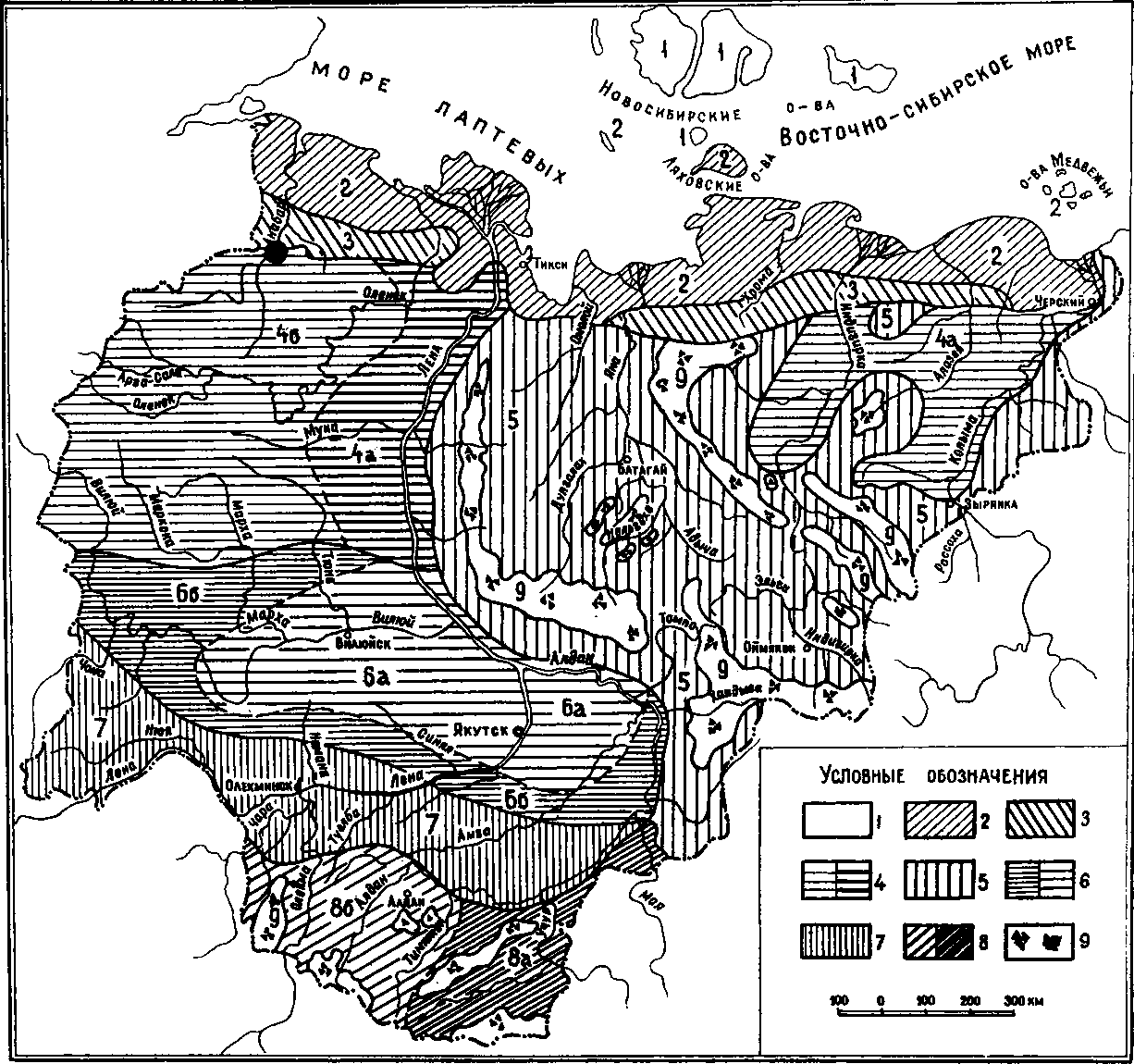 1 – Арктические пустыни;2 – Тундры равнинные, местами с небольшими участками горных;3 – Равнинная лиственничная лесотундра;4 – Редкостойные северные лиственничные леса равнин и плоскогорий;4а–с небольшим участием ели сибирской (на известняках) и в сочетании с растительностью каменистых россыпей и ёрниками;4б–с участием заболоченных лугов, болот и ерников;5 – Растительность гор северо-востока Якутии. Горные лиственничные редколесья в сочетании с зарослями подгольцовых кустарников, растительностью каменистых осыпей, местами с пятнами горных тундр. В долинах рек и межгорных понижениях редкостойные лиственничные леса, тополево-чозениевые рощи, участки степей, болота и ёрники;6 – Леса Центральной Якутии. Сухие кустарничковые и травяно-кустарничковые леса (преимущественно брусничники); на песках сосновые и сосново-лиственничные леса;6а – в сочетании с солончаковыми лугами, луговыми степями и травяно-березовыми колками (чаранами); 6б – с участием ерников, болот н заболоченных лугов;7 – Леса Приленско-Алданские.Мохово-кустарничковые, лиственничные, сосновые, сосново-лиственничные леса, местами они с участием темнохвойных пород. Реже участки темнохвойного леса с кедром сибирским, елью и пихтой сибирской. На песках сосновые боры. В долинах рек ёрники и болота;8 – Леса гор Южной Якутии. Горные мохово-кустарничковые и кустарниковые, лиственничные, сосновые, лиственнично-сосновые и смешанные с темнохвойными, а местами темнохвойные леса с участками горной лесотундры и пятнами зарослей подгольцовых кустарников;8а – частичным участием аянской и сибирской ели, березы шерстистой;86 –с частичным участием кедра сибирского, сибирской ели и пихты сибирской;9 – Высокогорная растительность. Гольцы, горные тундры и заросли подгольцовых кустарников с участками лиственничной горной лесотундры.Другая существенная особенность широтной зональности Якутии – полное отсутствие характерных для Европы хвойно-широколиственных лесов. Широколиственные лесные породы нигде не встречаются на территории Якутии, несмотря на то, что южные районы республики находятся на одной параллели с дубовыми лесами Московской области. Природа Якутии значительно более сурова, чем природа на соответствующих широтах Европы. Конкретными причинами отсутствия здесь широколиственных древесных пород и характерных для них кустарников и травянистых растений являются установившиеся еще в геологическом прошлом малое количество осадков, не глубокое залегание многолетней мерзлоты, охлаждающей почвы в период вегетации, и частые весенние заморозки. Зимой выпадает очень мало осадков, а маломощный снежный покров для растений умеренной зоны не может служить хорошей защитой от крайне низких температурФлора сосудистых растений Якутии включает 1987 видов, подвидов и разновидностей из 505 родов и 111 семейств. Основу флоры сосудистых растений Якутии составляют представители семейств астровых – 214 видов, мятликовых – 209, осоковых – 161, лютиковых – 112, капустных – 105, бобовых – 104, розоцветных – 101, гвоздичных – 90, ивовых – 60, норичниковых – 57, гречишных – 50, яснотковых и камнеломковых по 48, сельдерейных, бурачниковых и вересковых по 36, маревых – 34, ситниковых – 31, орхидных – 27 и первоцветных – 22. По количеству видов и подвидов преобладают роды: осока – 125, ива – 57, лапчатка – 49, полынь и камнеломка по 43, остролодочник – 38, мятлик и крупка по 33, одуванчик – 32, лютик – 31, звездчатка и мытник по 27, астрагал – 22, щавель и мак по 21, ситник – 20, овсяница – 18, соссюрея и фиалка по 17, вейник и тимьян - по 15 видов (Конспект флоры Якутии…, 2012). Флора печеночных мхов включает 215 видов и разновидностей, листостебельных мхов – 537, водорослей 3126 таксонов, лишайников 718 таксонов и грибов 452 вида. Территория Якутии разделена на семь флористических районов: Арктический, Оленекский, Колымский, Яно-Индигирский, Центрально-Якутский, Верхне-Ленский и Алданский районы. В Арктическом флористическом районе насчитывается 789 видов и подвидов высших сосудистых растений из 220 родов и 70 семейств, что составляет 39,77% флористического разнообразия Якутии. В Оленекском флористическом районе видовой состав относительно скудный, флора содержит 701 вид и подвид высших сосудистых растений из 203 родов и 73 семейств, или 35,33% видового состава Якутии. Во флоре Яно-Индигирского флористического района содержится 981 таксон высших сосудистых растений, относящихся к 297 родам и 77 семействам, или 49,45% разнообразия флоры Якутии. В Колымском флористическом районе насчитывается всего 685 видов и подвидов высших сосудистых растений из 226 родов и 73 семейств, что составляет 34,53% видового состава Якутии. Центрально-Якутский флористический район представлен 1032 таксонами высших сосудистых растений, относящихся к 381 роду и 97 семействам, или 52,02 % общей флоры Якутии. Флора Верхне-Ленского флористического района включает 1085 видов и подвидов из 402 родов и 101 семейства, что составляет 54,69%.Самым богатым флористическим районом является Алданский, где выявлено 1166 таксонов, относящихся к 402 родам и 97 семействам, или 58,77% флоры Якутии. (Флора Якутии…,2010).  Соотношение количества видов растений во флористических районах. На территории Якутии распространены арктическая (26%) и бореальная (таежная) (74%) группы типов растительности. В арктическую группу входят: арктические пустыни и полупустыни, арктические и субарктические тундры, тундровые болота, каменистые пустыни и горные тундры, а также растительность речных долин и морских побережий в пределах арктической области.Арктическая растительность приурочена к Новосибирским островам, северной оконечности материка, омываемой морями Лаптевых и Восточно-Сибирского и к высокогорьям, т.е. к местам, расположенным севернее полярной и выше высотной границы леса. В бореальной группе преобладает таежный тип с повсеместным развитием светлохвойных лиственничных лесов (преимущественно лиственниц даурской и Каяндра). Выделяют притундровые, северотаежные, среднетаежные и горные леса. Кроме лесов в таежной зоне имеются кустарниковые заросли, болота, прибрежно-водная растительность. Бореальная растительность занимает равнины к югу от арктической области и располагается ниже безлесных поясов гор.Животный мирОхотничье-промысловые животные. Из объектов животного мира, отнесенных к охотничьим ресурсам, в пределах Республики Саха (Якутия) обитают 89 видов млекопитающих и птиц, в том числе кабарга, дикий северный олень, косуля, лось, благородный олень, овцебык, снежный баран, бурый медведь, волк, лисица, песец, рысь, росомаха, соболь, ласка, горностай, колонок, степной хорь, американская норка, выдра, заяц-беляк, черношапочный сурок, якутский и американский длиннохвостый суслики, сибирский крот, азиатский бурундук, летяга, белка, ондатра, водяная полевка; гуси, казарки, утки, глухари, тетерев, рябчик, куропатки, перепела, лысуха, чибис, тулес, хрустан, камнешарка, турухтан, травник, улиты, мородунка, веретенники, кроншнепы, бекасы, вальдшнеп, горлица. Типичными охотничьими ресурсами тундровой и лесотундровой зон являются белый песец, тундровый северный олень, крупный полярный волк, тундровая и белая куропатки, водоплавающие птицы. Тундра – это основное место гнездования многих водоплавающих птиц, в том числе редких птиц – белого журавля стерха. Типичными обитателями северной редколесной и средней тайги являются:из хищных: бурый медведь, лесной волк, рысь, лиса; из копытных: лось, изюбрь, лесной северный олень, косуля, кабарга; из куньих: росомаха, соболь, горностай, колонок, ласка;из птиц характерны боровые: куропатка, рябчик, глухарь, тетерев. Самыми многочисленными и повсеместно распространенными объектами охоты являются белка и заяц-беляк.В горах обитают черношапочный сурок, снежный баран, кабарга. В озерах много акклиматизированной в тридцатые годы прошлого столетия ондатры, а на притоках рек Олекмы и Алдана прижилась акклиматизированная в 60-х годах американская норка. С 1996 года в тундровой зоне ведется акклиматизация канадских овцебыков, завезенных с Таймыра. Государственный мониторинг состояния охотничьих ресурсов в Республике Саха (Якутия) проводится на основе зимнего маршрутного учета, авиаучётов диких копытных животных, опросного анкетирования охотников, государственных отчетов охотпользователей. В 2015 году в феврале-апреле месяцах проведен зимний маршрутный учет охотничьих видов млекопитающих и птиц (ЗМУ), анкетно-опросные учеты численности бурого медведя, волка, боровой и водоплавающей дичи. Нормативы объемов учетных работ по зимнему маршрутному учету, рекомендованные ФГБУ «ФНИЦ Охота» для использования в Республике Саха (Якутия), выполнены.Объекты животного мира, не отнесенные к объектам охоты.По оценкам специалистов список членистоногих Якутии насчитывает 5670 видов, в том числе насекомых 4500, клещей 630, пауков 540 видов. В фауне насекомых богато представлены отряды жесткокрылых - более 1500 видов, двукрылых - 900, чешуекрылых - свыше 600, перепончатокрылых - около 500, равнокрылых - 500 и полужесткокрылых - 450 видов. Фауна наземных позвоночных представлена 6 видами земноводных, 2 - пресмыкающихся, 319 - птиц и 75 - млекопитающих. Из млекопитающих в видовом отношении богато представлены отряды грызунов (25 видов), хищных (17), насекомоядных (9) и парнопалых (8). Млекопитающие, не отнесенные к объектам охоты, представлены 49 видами, среди которых преобладают представители грызунов и насекомоядных. Среди птиц не охотничьими являются 253 вида, в основном из отрядов воробьинообразных и ржанкообраных. Птицы. Фауна птиц Якутии включает 320 видов, в том числе 271 гнездящихся, 49 - залетных. Из гнездящихся птиц 228 являются перелетными, 43 - оседлыми. Ядро орнитофауны составляют воробьинообразные (115 видов), ржанкообразные (67) и гусеобразные (49) птицы. Специалистами улусных инспекций охраны природы получены новые данные по распространению птиц.В Нижнеколымском улусе в низовьях р. Ватапваам впервые установлен факт успешного гнездования стерха, проведены учеты мигрирующих птиц, среди которых обнаружен новый для региона подвид канадского журавля. В бассейне Яны получены материалы, уточняющие распространение синьги и сибирской гаги, а в Сунтарском улусе зарегистрирован второй случай залета нового для Якутии вида - шилоклювки, занесенной в Красную книгу Российской Федерации. В таежной зоне относительно холодная и дождливая весна пришла в обычные, местами ранние сроки, протекала без значительного подъема уровней воды на реках; миграции птиц прошли в обычные сроки. В тундровой зоне весна была поздняя и холодная, в притундровой наблюдалась в обычные, реже поздние сроки, без значительных понижений температуры воздуха. По этой причине мигрирующие птицы в ожидании благоприятных условий концентрировались в притундровых районах, где весенняя охота на водоплавающих, в том числе гусей.3.2. Видовая характеристика и динамика численности эксплуатируемых охотничьих ресурсов (по видам), состояние охотничьих ресурсов и факторы их определяющие, потребность реализации намечаемой хозяйственной деятельностиИмеющиеся данные о численности охотничьих животных позволяют правильно определить нормы их добычи, решить вопрос об ограничении промысла или полном его запрете на определенные виды, в зависимости от состояния популяции, дать объективную оценку мероприятий по охране, воспроизводству и рациональному ведению охотничьего хозяйства охотпользователями.В целях применения единого подхода при анализе динамики численности охотничьих ресурсов и соответственно к сопоставимым результатам данный показатель будет использоваться в целях настоящего проекта для характеристики численности охотничьих ресурсов, добыча которых осуществляется в соответствии с лимитами их добычи, по отношению к их численности за последние три года, а также по отношению к численности в текущем году относительно предыдущего года. Данный показатель позволяет оценивать динамику численности видов охотничьих ресурсов по сравнению с уровнем их численности по окончании предыдущих охотничьих сезонов. Также он может использоваться в целях контроля над процессами, происходящими в популяции охотничьих ресурсов, наблюдения за динамикой численности, чтобы не пропустить важные «пиковые» и «депрессивные» годы для конкретного вида охотничьего ресурса.При нормировании изъятия охотничьих ресурсов необходимо учитывать динамические изменения численности эксплуатируемых популяций. Для каждой природной популяции характерны циклические изменения численности и это происходит независимо от того, подвержена она эксплуатации или нет. Чем сильнее проявляются факторы, ведущие к изменениям численности, тем сильнее срабатывают компенсационные природные механизмы, снижающие негативные последствия низкой или высокой численности. В целом эти механизмы направлены на поддержание той численности, которую принято называть оптимальной.При определении лимитов и квот добычи охотничьих ресурсов использованы данные государственного мониторинга охотничьих ресурсов и среды их обитания на территории Республики Саха (Якутия) за шестилетний период. Численность лося, благородного оленя, дикого северного оленя лесной популяции, косули, кабарги, соболя, рыси определялась методом зимнего маршрутного учёта, бурого медведя – анкетно-опросным методом учета, ДСО тундровых популяций (лено-оленекская и сундрунская) – авиаучетными данными и анкетно-опросным методом учета, а также научным заключением ИБПК СО РАН. 3.2.1. Динамика численности лося.Лось на всей территории  Республики Саха (Якутия) является одним из основных объектов любительской и спортивной охоты. В качестве мясной продукции и охотничьего трофея он представляет огромную ценность для населения и охотников республики. Поэтому этот вид охотничьих ресурсов всегда подвергался и продолжает подвергаться сильному прессу охоты.По данным зимнего маршрутного учета 2023 года численность лося в Якутии составила порядка 134,5 тыс. особей (в 2022 году составляла             125,8  тыс. особей).ТаблицаДинамика численности лося в улусах (районах) Республики Саха (Якутия) по данным зимних маршрутных учетов (тыс. особей) за 2018-2024 годы Для  сравнения, согласно данных авиаучетных работ 2001-2002 г. лосей в республике насчитывалось 42,7 тыс. особей. В последние годы численность лося имеет тенденцию увеличения. В 2023 году динамика численности лося превысило показатели 2018 года, где наблюдалось максимальная численность вида.В целом численность вида в республике сохраняет стабильность по сравнению с уровнем 2022 года, наблюдается повсеместное увеличение численности по сравнению с показателями 2022 года. Это связано с тем, что в прошлом году были исключены из проведения учета численности методом ЗМУ пять арктических районов республики (Аллаиховский, Анабарский, Булунский, Нижнеколымский, Усть-Янский), где был недоучет численности лося. В связи с вышеизложенным, увеличение численности лося можно объяснить проведением учетов численности в арктических районах республики. Значительное  увеличение численности лося наблюдаются в Алданском, Жиганском, Усть-Янском районах. С другой стороны, происходящие ежегодно во многих районах пожары и образовавшиеся в результате этого гари, могут способствовать улучшению кормовых и защитных условий такого вида, как лось.Из болезней лося в Республике Саха (Якутия)  отмечается зараженность эхинококкозом и редко цистицеркозом.В результате незаконной охоты в 2022 году погибло 13 лосей. По данным государственного охотхозяйственного реестра в 2022 году, гибель лося составила 50 особей. В основном гибель отмечается от травежа крупных хищников, таких как волк, медведь, которые наносят непоправимый ущерб охотничьему хозяйству.Численность, состояние популяций лося и распространение вида  в республике, без ущерба популяции, позволяют  изъять  в сезон охоты 2024/2025 года в количестве до ____ особей. В проекте лимитов и квот добычи на сезон охоты 2024/2025 годов в соответствии с представленными заявками, лимит добычи установлен в количестве _____ особей. Увеличение квоты добычи лося объясняется тем, что в соответствии утвержденным приказом Минприроды России от 27.01.2022 года № 49 норматив допустимого изъятия лося увеличен с 3 % до 5 %, что сыграло значительную роль в увеличении квоты.Процесс охоты на лося, как и на другие виды охотничьих ресурсов,  не предполагает массовую рубку лесов, освоение земель, почв, недр,  в связи с чем нанесение ущерба другим компонентам  окружающей среды не представляется возможным3.2.2. Динамика численности дикого северного оленя.Основным объектом промысловой и любительской охоты в арктических и северных районах  Республики Саха (Якутия) является дикий северный олень (далее – ДСО).  Неоценимое  рекреационное значение, как объект любительской и спортивной  охоты, данный вид также имеет во всех остальных районах республики, за исключением Намского, Таттинского, Усть-Алданского, Якутского районов республики, в которых ДСО или вовсе отсутствует или имеет минимальное хозяйственное значение.  По ресурсам ДСО Якутия занимает четвертое место в мире после Канады, Аляски и Таймыра. В последние годы численность дикого северного оленя в республике колеблется от 160 до 180 тысяч особей. По данным зимнего маршрутного учета и авиаучетных работ прошлых лет общее поголовье ДСО в республике в 2024 году оценивается ______ тыс. особей (в 2023 году – 190,5 тыс. особей). Наибольшее промысловое значение в настоящее время для населения Севера Якутии имеет лено-оленекская популяция ДСО, которая по данным авиаучетных работ 2018 года составляет 84 тыс. особей. Годовой лимит изъятия ДСО за последние годы в среднем по  республике составляет 17-20 тысяч особей, из которых 70-75% приходится на долю Лено-Оленекской популяции. Ежегодно в среднем добывается 60% от утвержденного лимита добычи ДСО. В охотничий сезон 2022 – 2023 г.г. лимит добычи ДСО составлял 20,5 тыс. особей.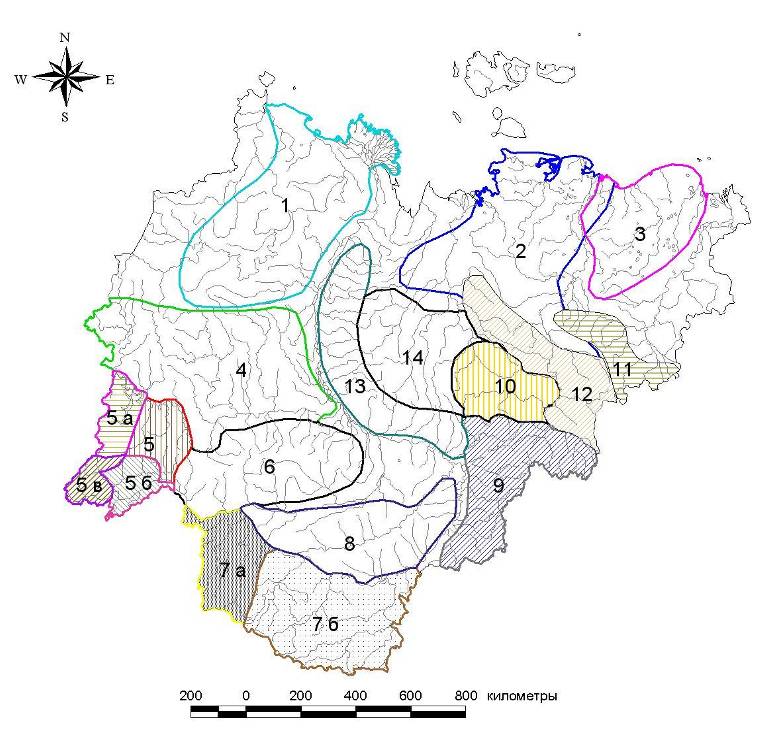 Рис. 1. Ареалы распространения и основные территориальные группировки диких северных оленей в Якутии:Тундровые: 1 - Лено-Оленекская тундровая; 2 – Яно-Индигирская; 3 – Сундрунская; Лесные: 4 – Западно-Якутская или Лено-Оленекская лесная; 5 – Юго-Западная:  5 а – Чонская, 5 б – Нюйская, 5 в – Пеледуйская; 6 – Лено-Вилюйская; 7 – Южно-Якутская: 7 а – Олекмо-Чарская, 7 б – Алданского нагорья и Станового хребта; 8 – Лено-Алданская; 9 – Юго-Восточного Верхоянья; 10 – Эльгинского плосокогорья; 11 – Момского хребта; 12 – Хребта Черского; 13 – Предверхоянская; 14 - ВерхоянскаяВ настоящее время в республике хозяйственного значение не имеет яно-индигирская  популяция диких северных оленей, численность которой  по результатам авиаучета проведенного в 2012 году составляет 2-2,5 тысячи особей. Квоты на промысловую и любительскую охоты ДСО Яно-Индигирской популяции  не выделяются. Причины резкого сокращения численности Яно-Индигирской популяции ДСО недостаточно изучены, но основными причинами следует считать нарушение вследствие нерегулируемого промысла половозрастной структуры стада и благоприятных условий осуществления важных жизненных циклов популяции (периоды гона, отела) с  90-х годов прошлого столетия, негативное воздействие на среду обитания промышленными  предприятиями.Лено-Оленекская популяция диких северных оленей в летнее время размещается в тундрах у моря Лаптевых между р.р. Анабар и Лена, на кряжах Прончищева и Чекановского. Основной район зимнего обитания - бассейны рек Оленек, Силигир, Муна и Моторчуна. В последние годы добирается до верхних течений левых притоков р. Вилюй. 	Поголовье лено-оленекской популяции диких северных оленей в результате авиаучетной работы, проведенного в 2018 году, определено в 83260 голов, это на 12 тыс. голов меньше, чем в 2009 г., когда она составляла 95,4 тыс. особи.   Среда обитания Лено-Оленекской популяции диких оленей в силу объемности пастбищ (территория Анабарского, Булунского, Жиганского, Мирнинского, Нюрбинского, и Оленекского районов) депрессивным состоянием домашнего оленеводства в этих районах содержится в неплохом состоянии. Ежегодно данная популяция расширяет свои территории. Если до 2016 года ДСО популяции  достигали Нюрбинского района, то в 2016 году они уже  заходили на западные территории Верхневилюйского района. Так как дикие олени этой популяции ежегодно меняют пути миграции  и осваивают кормовые запасы в постоянном движении во всех вышеприведенных районах сохранен достаточный запас кормовых ресурсов – ягеля.  В настоящее время промысел ДСО этой популяции является одним из основных  источников  традиционной хозяйственной деятельности охотничьих хозяйств Анабарского, Булунского, Жиганского и Оленекского районов. Но в целях недопущения перепромысла самой крупной в республике  мигрирующей  популяции ДСО,  с учетом данных мониторинга их численности, необходимо в сезоне охоты 2024/2025 годов изъять не более 12,5 тысяч особей. Численность Сундрунской  популяции диких северных оленей лимитирована природными условиями обитания и даже в годы наибольшего рассвета достигала порядка 30 тысяч особей. В весенне-летний период олени данной популяции  осваивают просторы тундры побережья Восточно-Сибирского моря от р. Сундрун до р. Большая Куропаточья, Чукочья, Кондаковское плоскогорье, хребты Улахан-Тас и Суор-Уйата, а зимует, как правило, на Алазейском плоскогорье на территории Абыйского и Среднеколымского районов. Имеет существенное промысловое значение в традиционной хозяйственной деятельности Абыйского, Аллаиховского, Нижнеколымского и Среднеколымского районов республики.Численность  популяции по данным последних авиаучетных работ  остается на стабильном уровне, и по результатам авиаучета проведенного  в 2012 г. составила порядка 28 тысяч особей. Популяция эксплуатируется, ежегодно на их промысел выделяется квота в пределах  3,0 тысяч особей.С учетом вышеизложенного,  считаем достаточным регулятором для данной группы оленей,  изъятие в сезоне охоты 2024/2025 годов, также около 3,0 тысяч особей.В лесной зоне Якутии по данным зимнего маршрутного учета проведенного в 2024 году обитает порядка ___ тыс. особей (АППГ - 55,1 тысяч) особей диких северных оленей. Эта популяция имеет значение, как объект спортивной охоты и охоты в целях обеспечения традиционного образа жизни и осуществления традиционной хозяйственной деятельности кочевых малочисленных народов Севера. Численность дикого северного оленя лесной популяции в силу хороших защитных условий среды их обитания, и невозможностью охоты на них с использованием охотничьих лаек сохраняется в достаточно хорошем состоянииПо данным ЗМУ, проведенного в 2024 году численность ДСО лесной популяции в основном большинстве районов значительно увеличилась. С учетом спроса со стороны охотников, без ущерба для лесной популяции, можно запланировать добычу около 12 тысяч оленей.Из болезней дикого северного оленя в Республике Саха (Якутия)  отмечается значительная зараженность эхинококкозом и цистицеркозом. В 2023 году смертность среди диких северных оленей по разным причинам по данным представленным в госохотреестр Республики Саха (Якутия) составила 63 особя, основная масса погибает от травежа крупными хищниками, в основном волками. Смертность диких оленей от различных болезней  не зарегистрирована.По данным государственного охотхозяйственного реестра за 2023 год, всего по республике, при лимите изъятия в сезон охоты 2023 – 2024 года в 19707 особей, добыто 10703 особей ДСО, что составляет всего 54,3 %.		 В целом по республике без ущерба на состояние популяций можно определить лимит добычи диких северных оленей в предстоящем сезоне охоты в объеме до ______ особей. Но учитывая сильную уязвимость вида при антропогенном прессе, в охотничий сезон 2024 – 2025 годы лимит добычи дикого северного оленя в соответствии с заявками установлен в объеме _______ особей.Годовой лимит изъятия согласно проекта лимитов и квот на охотничий сезон 2024-2025 года не повлияет негативно на воспроизводственный потенциал вида. Процесс охоты на дикого северного оленя, как  и на другие виды охотничьих ресурсов,  не предполагает массовую рубку лесов, освоение земель, почв, недр,  в связи с чем нанесение ущерба другим компонентам  окружающей среды не представляется возможным3.2.3. Косуля сибирскаяПослепромысловая численность сибирской косули в Якутии составила в 2024 году _____ тысяч особей (в 2023 году – 54,3 тыс. особей), что показывает на незначительное увеличение численности вида в сравнении с 2023 годом, тем не менее, в целом по республике численность косули сохраняется на высоком уровне. Численность косули по данным ЗМУ последних лет сильно увеличилась в центральной группе улусов (районов), и заречной группе улусов республики.  По данным ЗМУ 2024 года во всех районах обитания вида наблюдается стабильное состояние и незначительное увеличение численности. Динамика численности  косули в улусах (районах) Республики Саха (Якутия) по данным зимних маршрутных учетов (тыс. особей) за 2018-2024 годыБольшая часть территории заселенной косулей, закреплена за охотпользователями. Поэтому наиболее эффективной мерой по сохранению вида является,  интенсификация  работ по проведению в данных охотничьих угодьях  биотехнических и охранных мероприятий. Особое внимание необходимо обратить на  оснащение охотничьих угодий, в том числе общедоступных, подкормочными сооружениями, заготовке и выкладке  грубых и комбинированных кормов. Кроме того для сохранения численности  вида на стабильно высоком уровне  необходимо усилить работы по снижению численности волков  и бродячих собак  в местах постоянного обитания  косули. Смертность косули от болезней и другим  причинам, в основном в результате травежа крупными хищными животными, по материалам документированной информации представленной в государственный охотхозяйственный реестр Республики Саха (Якутия) 2023 года, составила 132 особя. В основном гибель зверей происходила за счет травежа крупными хищными  животными, а также связана с экстремальными климатических условиями зимой.Учитывая численность и состояние популяции косули  в охотничьих угодьях республики без негативного воздействия на  воспроизводственный потенциал вида в сезоне охоты 2024/2025 года, возможно изъятие около _____ особей вида, но в соответствии с заявками установлен объем добычи в количестве _____ особей.В процессе охоты на косуль нанесение ущерба другим составляющим окружающей среды, не представляется возможным.3.2.4. Снежный баран.Динамика численности снежного барана на территории Верхоянской горной системы по данным авиаучетных работ 1990 г. (синий цвет) и 2008-2010 г.г. (красный цвет).Общая численность снежного барана в Якутии, за исключением южноякутской популяции по результатам авиаучетных работ 2008-2010 г.г. и по экспертной оценке сотрудников ИБПК СО РАН оценивается в 45,0 тыс. голов.Снежный баран является ценным объектом спортивной охоты, в первую очередь, трофейного направления. Необходимо дальнейшее развитие этого весьма перспективного направления охотничьего туризма с охватом Северного Верхоянья (хребет Орулган-Сис), Момского хребта, хребта Черского. В целом вид из-за труднодоступности мало подвергается антропогенному воздействию и является в основном случайной добычей оленеводов Верхоянского, Кобяйского, Оймяконского и Эвено-Бытантайского районов. В связи с тем, что основную ценность представляют половозрелые особи самцов баранов маточное поголовье редко добывается для питания. Поэтому  состоянию  снежного барана Верхоянской горной системы в настоящее время депрессия не угрожает. Однако южно-якутская популяция охотского барана  в последние несколько лет  не изучена и требует усиления природоохранных мер.  Данный подвид занесен в Красную книгу РС (Я) и на эту популяцию квоты добычи не устанавливаются. В 2023 году по данным представленным в государственный охотхозяйственный реестр Республики Саха (Якутия) смертность снежного барана в республике не зарегистрирована.Имеющаяся в настоящий момент численность, состояние популяции  снежного барана в республике, позволяют безболезненно изъять в свойственных охотничьих угодьях обитания до ____ особей вида. Но, в соответствии с заявками в сезон охоты 2024/2025 года лимит добычи снежного барана установлен в количестве _____ особей.Процесс охоты на снежного барана, как и на другие виды охотничьих ресурсов, не предполагает массовую рубку лесов, освоение земель, почв, недр, в связи с чем нанесение ущерба другим компонентам окружающей среды не представляется возможным3.2.5. Благородный оленьПо административным районам благородный олень  встречается в пределах Алданской зоны (Алданский, Нерюнгринский, Усть-Майский),  Южной зоны (Ленский, Олекминский районы) и Центральной зоны (Амгинский. Горный, Кобяйский, Мегино–Кангаласский, Намский, Таттинский, Усть–Алданский, Хангаласский, Чурапчинский районы). Особенно интенсивно, в соответствии с учетными  данными, расширяется ареал обитания благородных оленей по долине р. Алдан и его притоков, охватывая территории Усть-Майского, Томпонского, Таттинского, Усть-Алданского районов.Населяющие Якутию благородные олени, по мнению Г.Г. Боескорова (1999) предположительно относятся к двум подвидам: Cervus elaphus maral Linnaeus (марал) и C. e. xanthopygus Mine-Edwards (изюбрь), имеются также и гибридные особи.  При этом, обитающие в юго-западной Якутии олени, несомненно, ближе к маралам, чем к изюбрям (Боескоров, 1999).  В связи с освоением  новых территорий, где ранее вид не обитал также значительно увеличились площади ареала обитания благородного оленя, которые составляют в настоящее время  не менее 40000 тыс. га.Послепромысловая численность благородного оленя в Якутии по данным ЗМУ 2024 г. имеет тенденцию увеличения и оценивается в количестве _____ особей (в 2023 году – 25 тыс. особей).  ТаблицаДинамика численности  благородного оленя в Республики Саха (Якутия) по данным зимних маршрутных учетов (тыс. особей) за 2018-2024 годыПовсеместно на всей территории республики наблюдается динамика увеличения численности благородного оленя. Увеличения численности наблюдаются в Амгинском, Мегино-Кангаласском, Нерюнгринском, Хангаласском районах. Смертность среди благородных оленей от болезней и другим причинампо материалам документированной информации представленной в государственный охотхозяйственный реестр Республики Саха (Якутия) 2023 года, составила 18 особей. Гибель животных  произошла в основном в результате травежа крупными хищниками, бурым медведем и волком. Учтенная численность в ____ тыс. особей позволяет изъять без ущерба  для вида,  в охотничьих угодъях  республики в сезон охоты 2024/2025 годы до ______ особей вида. Но в соответствии с заявками в сезон охоты 2024/2025 года лимит добычи составляет ____ особей.В процессе охоты на вид, другим составляющим окружающей среды, нанесение ущерба не представляется возможным.3.2.6. КабаргаКабарга довольно узкоспециализированный, стенобионтный вид,  ареал ее в Якутии, как правило, представляет собой сравнительно узкую полосу прибрежной тайги вдоль долин рек и ручьев, при этом в горной части ареала одним из важнейших условий, необходимых для обитания кабарги является достаточное количество скал - отстоев.Послепромысловая численность сибирской кабарги по данным зимнего маршрутного учета в 2024 году составил ____ тысяч особей (2023 г. – 94,7 тысяч особей), что свидетельствует о значительном увеличении численности вида по сравнению с 2023 годом (см. таблицу).ТаблицаДинамика численности  кабарги в Республики Саха (Я) по данным зимних маршрутных учетов (тыс. особей) за 2018-2024 годыЗначительное увеличение показали почти во всех районах обитания данного вида. Данное увеличение связанно с торговлей дериватами – «кабарожьей струёй», которая представляет особую ценность в народной медицине и др. областях. Ранее этот вид не представлял особого интереса для охоты, и вероятно охотпользователи не показывали при учетах численности следов кабарги. Увеличения численности наблюдается в Алданском, Кобяйском, Ленском, Томпонском, Хангаласском районах. Снижения численности наблюдаются в Момском, Усть-Майском районах республики.Болезни кабарги в республике не изучены. Смертность кабарги от болезней и другим причинам по документированной информации, представленной в госохотхозяйственный реестр Республики Саха (Якутия) в сентябре 2023 года составила 6 особей, в основном от травежей крупных хищников. Учтенная  численность в ____ тысяч особей позволяет изъять без ущерба для вида, в охотничьих угодъях  республики в сезон охоты 2024/2025 годы до _____ особей вида. Но, в соответствии с поданными заявками в сезон охоты 2024/2025 года в проекте лимит добычи установлен в ____ особей.В процессе охоты на кабаргу другим составляющим компонента окружающей среды ущерба не наносится.3.2.7. Бурый медведьБурый медведь - обычный хищник в Якутии. Его ареал охватывает всю таежную территорию. В 2022 году было проанализировано 524 анкеты по численности и состоянию популяции бурого медведя в Республике Саха (Якутии). За образец были взяты анкеты, разработанные ИПЭЭ им. А.Н. Северцова и ФГУ «Центрохотконтроль» для получения единых в методическом плане данных. Материалы были получены практически из всех районов таежной зоны Якутии. По результатам анализа анкет установлено, что плотность бурого медведя в Якутии колеблется от 0,005 до 0,09 особей на 1000 га. Наиболее высокая плотность вида характерна для Юго-Западных и Южной зон, а также Северо-Восточной и Колымо-Индигирской. Экстраполируя данные, по численности бурого медведя в Республике: Алданская зона – 4100 ос., Юго-Западная зона – 2850 ос., Северо-Восточная зона - 6725 ос., Вилюйская зона – 4050 ос., Центральная зона - 1610 ос., Северо-Западная зона - 550 ос. Как видим, сравнительно с прошлым годом наблюдается некоторое увеличение численности. Тенденция к увеличению численности намечается практически во всех зонах кроме Алданской и Юго-Западной зоны где наблюдается небольшой рост численности бурого медведя. Общая численность бурого медведя оценивается как высокая для данного крупного хищника и равна 19885 особей и сохраняется стабильная высокая численность этого вида.В Южных, Северо-Восточных и в некоторых Центральных районах Якутии, в пределах Алданского, В-Колымского, Верхоянского, Горного, Жигангского, Кобяйского, Ленского, Нерюнгринского, Оймяконского,  Олекминского, Среднеколымского, Томпонского, Усть-Майского районов, издавна наблюдается наиболее высокая плотность бурого медведя, чем в других районах республики.В этих районах, особенно в последние годы происходит конфликт человека с бурым медведем. Ежегодно происходят нападения бурого медведя на человека. Многие случаи неадекватного поведения медведя приходится регулировать путем силовых мер воздействия. В связи с интенсивным промышленным освоением ранее не тронутых человеком территорий, ростом количества неграмотного поведения человека к  бурому медведю у значительного числа особей вида все больше стал отсутствовать инстинкт страха перед человеком.Во многих случаях за эти годы, только своевременно принятые, превентивные меры позволили избежать больших трагедий с участием бурых медведей, когда по республике уничтожено много представителей вида, проникших на территории населенных пунктов, свалок, дачных участков, и.т.д. В 2023 году в целях предотвращения ущерба наносимого медведями народному хозяйству и угрозы здоровью и жизни человека по республике во всех категориях охотничьих угодий всего вынесено 201 решение на регулирование численности 288 особей бурого медведя, по результатам которых добыто всего 99 бурых медведей.   Смертность среди особей вида  по неизвестным причинам, по документированной информации, представленной в государственный охотхозяйственный реестр Республики Саха (Якутия) 2023 года составила 1 особь. Болезни бурого медведя в достаточной степени не изучены. Однако довольно часто встречаются при анализах в лабораторных условиях  мяса медведей, зараженных очень опасной для человека болезнью – трихинеллезом. Этот фактор  является в настоящее время одной из основных причин воздержания     от охоты на медведя. В последующие годы профилактика конфликтов медведя и человека и умеренное регулирование его численности на территории  Республики Саха (Якутия) будут продолжаться. Объемы изъятия  бурого медведя  на сезон охоты 2024/2025 года разрабатываются с учетом  заявок охотпользователей, и на основании  материалов анкетно-опросного учета численности вида. Без ущерба для популяции вида в республике можно изъять порядка 6000 особей бурого медведя в год. Учитывая количество подаваемых охотпользователями  заявок и заявлений охотников, объемы  изъятия бурого медведя в сезон охоты 2024/2025 годов установлены в объеме ___ особей, что является недостаточным регулятором  использования ресурсов вида, тем не менее, в соответствии с законодательством об охоте большее количество медведей разрешить не представляется  возможным. В процессе охоты на бурого медведя другим составляющим окружающей среды ущерба не наносится.3.2.8. СобольВажнейшим объектом животного мира, отнесенным к объектам охоты Якутии, имеющим  наибольшее хозяйственное значение на всей территории республики кроме арктических улусов, является соболь. Численность соболя, подорванная чрезмерным промыслом в 19 веке, восстановлена путем завоза и расселения особей из смежных регионов обитания в первой половине и начале второй половины 20-го столетия.Соболь обитает в республике в темнохвойных и светлохвойных лесах с различными подлесками из ягодников,  в предгорьях с преобладанием кедрового стланика, гарях которые в республике являются преобладающими типами растительного покрова. На территории республики защитные и кормовые условия для вида в охотничьих угодьях  хорошие.Шкуры соболя являются основным экспортным сырьем   и занимают в стоимостном выражении более 90% выручки заготавливаемого пушно-мехового сырья в республике.     По данным учетных работ численность соболя в целом  на свойственных угодьях республики в последние годы остается стабильно высокой.Послепромысловая численность соболя по данным ЗМУ 2024 года  в Республике Саха (Якутия) составил ____ тыс. особей. При этом за последние 3 года сохраняется стабильная численность  вида. Средняя за эти  годы, численность соболя составляет 254,9 особей, что позволяет по существующим нормативам  изьять без ущерба для популяции до 89 тысячи особей, даже без учета предпромысловой  численности за счет приплода в текущем году. Как и в основном, воспроизводственные ресурсы соболя по данным учетных данных за  последние годы, как и ранее, сосредоточены в Алданской зоне (Алданский, Нерюнгринский, Усть-Майский районы)  –  порядка  65,5 тысяч особей, в Южной зоне (Ленский, Олекминский районы) – порядка 36,2 тысяч особей, Колымо-Индигирской зоне (Абыйский, Верхнеколымский, Момский, Среднеколымский районы) – порядка 40,2 тысяч особей,    Вилюйской зоне (В-Вилюйский, Вилюйский, Мирнинский, Нюрбинский и Сунтарский районы) – 48,5 тысяч особей улусов (районов) республики. Высокая  численность соболя наблюдается и в Северно-Западной зоне (Оленекский, Жиганский районы) порядка 35 тыс. особей, что заметно выше показателей  предыдущих лет.Кроме того, стоит отметить, что в пяти арктических районах республики (Аллаиховский, Анабарский, Булунский, Нижнеколымский, Усть-Янский) исключены из проведения учета численности методом ЗМУ. Численность соболя находится на достаточно высоком уровне, обеспечивающем его рациональное хозяйственное использование (см. таблицу).Динамика численнности соболя в разрезе улусов (районов) РС (Я) за 2018-2024 гг.*- численность по экспертной оценке ИБПК СО РАН.Почти во всех муниципальных образованиях республики отмечается небольшие колебания в сторону увеличения и уменьшения. Наибольшее увеличение отмечены в ___________ улусах. Врагами соболя кроме хищных птиц, рыси,  в северных лиственничных редколесьях  республики  являются волки, которые  добывают их, сгоняя  на землю с низкорослых деревьев.Смертность от болезней и других  причин в естественной среде обитания среди соболей практически не изучена. В соответствии представленными, в государственный охотхозяйственный реестр Республики Саха (Якутия) документированными информациями в сентябре 2023 года  гибель соболя не зарегистрирована. Причиной снижения численности соболя по учетным данным 2019 года можно объяснить недоучетом численности, так как наблюдалось миграция соболя в труднодоступные территории горной местности, где был урожай кедрового стланика.Всего по данным Госохотреестра 2023 года за сезон охоты 2023/2024 г добыто 50015 особей соболя.Учтенная численность, в сезоне охоты 2024/2025 годов с учетом нормативов изъятия утвержденных приказом Минприроды России от 27.01.2022 года № 49 в 35% и состояния популяции соболя в охотничьих угодьях республики позволяют изъять без ущерба воспроизводству популяции до ____ тыс. особей, но в проекте лимитов и квот добычи на сезон охоты 2024/2025 года в соответствии с представленными заявками, лимит добычи установлен в количестве _____ особей, что ниже прошлогодней установленной квоты.Поскольку  процесс охоты на соболя, как  и на другие виды охотничьих ресурсов,  не предполагает массовую рубку лесов, освоение земель, почв, недр,  нанесение ущерба другим компонентам  окружающей среды не представляется возможным.3.2.9. РысьЧисленность рыси, по учетным  данным ЗМУ 2024 г., составила ____ особей и по сравнению с прошлым годом в республике наблюдается незначительное увеличение численности (2023 год – 2101 особей). Между тем, популяция рыси находится в прежнем депрессивном состоянии.Депрессивное состояние популяции рыси остается. Объясняется это продолжающейся естественной циклической депрессией состояния  популяции зайца-беляка в центральных, северо-восточных и невысокой численностью зайца-беляка в вилюйской группе районов республики, которая является  основным кормовым объектом вида. Рысь в республике обитает в лесной и горно-таежной зонах и добывается в единичных количествах. Скорее всего причиной низких  показателей  численности рыси в охотничьих угодъях республики могут быть   недостаточно объективные данные  зимнего маршрутного  учета, в связи с ведением животным чрезвычайно  скрытного образа жизни.Сведений о болезнях данного вида охотничьих ресурсов за 2012-2023 годы  не поступало. Всего по данным Госохотреестра 2023 года за сезон охоты 2022/2023 г рысь не добыта.Таблица Динамика численности  рыси в Республики Саха (Якутия) по данным зимних маршрутных учетов (тыс. особей) за 2018-2024 годыИсходя из вышеизложенного и в соответствии с нормативами утвержденными приказом Минприроды России от 27.01.2022 года № 49 в 35%, максимальное допустимое изъятие  рыси по республике не должно превышать ___ особей и только в охотничьих угодьях районов с высокой численностью данного вида.Болезней рыси и смертности в естественной среде обитания в связи с отсутствием данных не изучено. Незаконная добыча вида по итогам 2022 года также не зарегистрирована. Сведений о болезнях данного вида охотничьих ресурсов не имеется, смертность в естественной среде обитания в связи с отсутствием данных, не изучена. Незаконная добыча вида по итогам последних лет также не зарегистрирована.	Исходя из вышеизложенного и в соответствии с нормативами утвержденными приказом от Минприроды России 27.01.2022 года № 49, в проекте лимитов и квот добычи на сезон охоты 2024/2025 годов в соответствии с представленными заявками, лимит добычи установлен в количестве ____ особей.Это позволит  удержать на оптимальном уровне  численность рыси в районах,  где плотность животных высокая  и не окажет  негативного влияния на популяцию вида в местах, где его численность  незначительная.Процесс охоты на рысь, как  и на другие виды охотничьих ресурсов,  не предполагает массовую рубку лесов, освоение земель, почв, недр,  в связи с чем нанесение ущерба другим компонентам окружающей среды не представляется возможным4. Оценка воздействия на окружающую среду планируемой (намечаемой) хозяйственной деятельности по рассмотренным альтернативным вариантам ее реализации.Вариантов, альтернативных установлению объемов (лимитов и квот) добычи охотничьих ресурсов в Республике Саха (Якутия) за исключением охотничьих ресурсов, находящихся на особо охраняемых природных территориях федерального значения, в период охоты с 01 августа 2024 года до 01 августа 2025 года в соответствии с требованиями российского законодательства, не имеется. В данной связи оценка воздействия на окружающую среду планируемой хозяйственной деятельности по альтернативным вариантам не приводится в виду отсутствия альтернативы.В случае отказа от планируемой деятельности (отказа от установления объемов (лимитов и квот) добычи охотничьих ресурсов в Республике Саха (Якутия) за исключением охотничьих ресурсов, находящихся на особо охраняемых природных территориях федерального значения, в период охоты с 01 августа 2024 года до 01 августа 2025 года), как и в случае реализации планируемой деятельности  воздействие на окружающую среду (атмосферный воздух, поверхностные водные объекты, геологическую среду и подземные воды, почвы, растительный мир) исключается. 5. Меры по предотвращению и (или) уменьшению возможного негативного воздействия планируемой (намечаемой) хозяйственной и иной деятельности на окружающую средуЭффективным фактором, снижающим негативное воздействие на численность диких копытных, пушных животных и бурого медведя является проведение научно-обоснованного изъятия в виде регламентированной охоты. При этом в первую очередь необходимо добывать больных, слабых, плохо развитых и старых животных. Мерами по смягчению воздействия на популяции охотничьих ресурсов является планирование изъятия с разделением по возрасту (добыча молодняка в возрасте до 1 года, применение оптимальных сроков охоты, а также запрет применения определенных способов и орудий охоты. С целью предотвращения и снижения возможного негативного воздействия от изъятия охотничьих ресурсов на территории Республики Саха (Якутия) предусмотрен ряд мер, а именно:- распределение квот на добычу охотничьих ресурсов проводить согласно заявок охотпользователей в строгом соответствии с требованиями действующих нормативных документов;- осуществление биотехнических мероприятий в закрепленных и общедоступных охотничьих угодьях;- осуществление мероприятий по регулированию численности хищников в случаях, предусмотренных действующим законодательством; - выявление и пресечение незаконной добычи; С учетом реализации мер, направленных на предотвращение и снижение возможного негативного воздействия намечаемой хозяйственной деятельности, предложенный объем изъятия охотничьих животных в сезоне охоты 2024-2025 гг. не нанесет ущерба окружающей среде и охотничьим ресурсам Республики Саха (Якутия).6. Предложения по мероприятиям производственного экологического контроля и мониторинга окружающей среды1. Осуществление федерального охотничьего надзора и производственного охотничьего контроля за соблюдением охотниками способов и сроков охоты, параметров и ограничений охоты, Правил охоты в процессе осуществления охоты в охотничьих угодьях Республики Саха (Якутия) в период с 1 августа 2024 года до 1 августа 2025 года.2. Организация в период охоты строго контроля за соблюдением изъятия охотничьих животных в пределах установленных лимитов и квот добычи.3. Ведение постоянного мониторинга численности и добычи животных, а также состояния среды их обитания.7. Выявленные при проведении оценки воздействия на окружающую среду неопределенности в определении воздействий планируемой (намечаемой) хозяйственной и иной деятельности на окружающую среду.При проведении оценки воздействия на окружающую среду неопределенности в определении воздействий планируемой (намечаемой) хозяйственной и иной деятельности на окружающую среду не выявлены. 8. Обоснование выбора варианта реализации планируемой (намечаемой) хозяйственной и иной деятельности, исходя из рассмотренных альтернатив, а также результатов проведенных исследованийОхота – это традиционный вид деятельности в Республике Саха (Якутия), продукция которой имеет важное значение в удовлетворении разносторонних запросов и потребностей граждан.Вариантов, альтернативных установлению объемов (лимитов и квот) добычи охотничьих ресурсов в Республике Саха (Якутия) за исключением охотничьих ресурсов, находящихся на особо охраняемых природных территориях федерального значения, в период охоты с 01 августа 2024 года до 01 августа 2025 года в соответствии с требованиями российского законодательства не имеется. Отказ от планируемой деятельности (отказ от установления объемов (лимитов и квот) добычи охотничьих ресурсов в Республике Саха (Якутия) за исключением охотничьих ресурсов, находящихся на особо охраняемых природных территориях федерального значения, в период охоты с 01 августа 2024 года до 01 августа 2025 года) приведет к социальной напряженности, нарушению прав граждан и хозяйствующих субъектов и другим негативным факторам.В связи с этим, основным вариантом проектных решений принимается установление объемов (лимитов и квот) добычи охотничьих ресурсов в Республике Саха (Якутия) за исключением охотничьих ресурсов, находящихся на особо охраняемых природных территориях федерального значения, в период охоты с 01 августа 2024 года до 01 августа 2025 года в следующих объемах:- соболя в пределах 35 % от численности;- бурого медведя в пределах 30 % от численности;- благородного оленя в пределах 5 - 30 % от численности;- дикого северного оленя в пределах 15 % от численности;- кабарги в пределах 5 % от численности;- косули в пределах 5 - 30 % от численности;- лося в пределах 5 - 20 % от численности;- рыси в пределах 10 % от численности;- снежного барана в пределах 5 % от численности.9. Сведения о проведении общественных обсуждений, направленных на информирование граждан и юридических лиц о планируемой (намечаемой) хозяйственной и иной деятельности и ее возможном воздействии на окружающую средуВ соответствии с абзацем 4 пункта 1 статьи 9 Федерального закона от 23.11.1995 N 174-ФЗ "Об экологической экспертизе" к полномочиям органов местного самоуправления относится организация общественных обсуждений, проведение опросов, референдумов среди населения о намечаемой хозяйственной и иной деятельности, которая подлежит экологической экспертизе.С целью выявления общественных предпочтений и их учёта в процессе оценки в соответствии с Требованиями к материалам оценки воздействия на окружающую среду, утвержденных Приказом Минприроды России от 01.12.2020 N 999, проводятся общественные обсуждения предварительных материалов оценки воздействия на окружающую среду, по результатам которых формируются окончательные материалы оценки воздействия на окружающую среду на основании предварительных материалов оценки воздействия на окружающую среду с учетом результатов анализа и учета замечаний, предложений и информации, поступившие от общественности в ходе проведения общественных обсуждений.Общественные обсуждения предварительных материалов оценки воздействия на окружающую среду проводятся во всех муниципальных образованиях Республике Саха (Якутия). При предварительном принятии решения о форме проведения общественных обсуждений были приняты во внимание следующие факты:- степень экологической опасности намечаемой деятельности оценивается как допустимая, в связи с тем, что квоты изъятия охотничьих ресурсов для каждого охотничьего угодья устанавливаются в строгом соответствии с нормативами допустимого изъятия на основании данных о численности охотничьих ресурсов (Приказ Минприроды России от 27.01.2022 № 49 «Об утверждении нормативов допустимого изъятия охотничьих ресурсов, нормативов биотехнических мероприятий и о признании утратившими силу приказа Министерства природных ресурсов и экологии Российской Федерации от 25 ноября 2020 г. № 965»);- незначительный фактор неопределенности. Фактор неопределенности сведен к минимуму, благодаря осуществляемому постоянному контролю за соблюдением изъятия охотничьих животных в пределах установленных лимитов и квот уполномоченным органом в сфере охраны и использования охотничьих ресурсов;- узкий круг заинтересованной общественности. Круг заинтересованной общественности ограничивается электоратом охотников-любителей и действующих охотпользователей.9.1. Сведения об органах государственной власти и (или) органах местного самоуправления, ответственных за информирование общественности, организацию и проведение общественных обсуждений1. В муниципальном образовании Абыйский улус Республики Саха (Якутия) – администрация МО «Абыйский улус (район»;2. В муниципальном образовании Алданский район Республики Саха (Якутия) – администрация МО «Алданский район»;3. В муниципальном образовании Аллаиховский улус Республики Саха (Якутия) - администрация МО «Аллаиховский улус (район)»;4. В муниципальном образовании Амгинский улус Республики Саха (Якутия) - администрация МО «Амгинский улус (район)»;5. В муниципальном образовании Анабарский национальный (долгано-эвенкийский) улус Республики Саха (Якутия) - администрация МО «Анабарский национальный (долгано-эвенкийский) улус (район)»;6. В муниципальном образовании Булунский улус Республики Саха (Якутия) - администрация МО «Булунский улус (район)»;7. В муниципальном образовании Верхневилюйский улус Республики Саха (Якутия) - администрация МО «Верхневилюйский улус (район)»;8. В муниципальном образовании Верхнеколымский улус Республики Саха (Якутия) - администрация МО «Верхнеколымский улус (район)»;9. В муниципальном образовании Верхоянский район Республики Саха (Якутия) - администрация МО «Верхоянский район»;10. В муниципальном образовании Вилюйский улус Республики Саха (Якутия) - администрация МО «Вилюйский улус (район)»;11. В муниципальном образовании Горный улус Республики Саха (Якутия) - администрация МО «Горный улус»;12. В муниципальном образовании Жиганский национальный эвенкийский район Республики Саха (Якутия) - администрация МО «Жиганский национальный эвенкийский район»;13. В муниципальном образовании Кобяйский улус Республики Саха (Якутия) - администрация МО «Кобяйский улус (район)»;14. В муниципальном образовании Ленский район Республики Саха (Якутия) - администрация МО «Ленский район»;15. В муниципальном образовании Мегино-Кангаласский улус Республики Саха (Якутия) - администрация МО «Мегино-Кангаласский улус»;16. В муниципальном образовании Мирнинский район Республики Саха (Якутия) - администрация МО «Мирнинский район»;17. В муниципальном образовании Момский район Республики Саха (Якутия) - администрация МО «Момский район»;18. В муниципальном образовании Намский улус Республики Саха (Якутия) - администрация МО «Намский улус»;19. В муниципальном образовании Нерюнгринский район Республики Саха (Якутия) - администрация МО «Нерюнгринский район»;20. В муниципальном образовании Нижнеколымский район Республики Саха (Якутия) - администрация МО «Нижнеколымский район»;21. В муниципальном образовании Нюрбинский район Республики Саха (Якутия) - администрация МО «Нюрбинский район»;22. В муниципальном образовании Оймяконский улус Республики Саха (Якутия) - администрация МО «Оймяконский улус (район)»;23. В муниципальном образовании Олекминский район Республики Саха (Якутия) - администрация МО «Олекминский район»;24. В муниципальном образовании Оленекский эвенкийский национальный район Республики Саха (Якутия) - администрация МО «Оленекский эвенкийский национальный район»;25. В муниципальном образовании Среднеколымский улус Республики Саха (Якутия) - администрация МО «Среднеколымский улус (район)»;26. В муниципальном образовании Сунтарский улус Республики Саха (Якутия) - администрация МО «Сунтарский улус (район)»;27. В муниципальном образовании Таттинский улус Республики Саха (Якутия) - администрация МО «Таттинский улус»;28. В муниципальном образовании Томпонский район Республики Саха (Якутия) - администрация МО «Томпонский район»;29. В муниципальном образовании Усть-Алданский улус Республики Саха (Якутия) - администрация МО «Усть-Алданский улус (район)»;30. В муниципальном образовании Усть-Майский улус Республики Саха (Якутия) - администрация МО «Усть-Майский улус (район)»;31. В муниципальном образовании Усть-Янский улус Республики Саха (Якутия) - администрация МО «Усть-Янский улус (район)»;32. В муниципальном образовании Хангаласский улус Республики Саха (Якутия) - администрация МО «Хангаласский улус»;33. В муниципальном образовании Чурапчинский улус Республики Саха (Якутия) - администрация МО «Чурапчинский улус (район)»;34. В муниципальном образовании Эвено-Бытантайский национальный улус Республики Саха (Якутия) - администрация МО «Эвено-Бытантайский национальный улус (район)»;35. В городском округе «Город Якутск» - администрация городского округа «Город Якутск»36. Департамент охоты и сохранения охотничьих ресурсов Министерства экологии, природопользования и лесного хозяйства Республики Саха (Якутия). 9.2. Сведения об уведомлении о проведении общественных обсуждений предварительных материалов оценки воздействия на окружающую среду и его размещенииУведомление о проведении общественных обсуждений предварительных материалов оценки воздействия на окружающую среду размещено на официальных интернет-сайтах:- Управления Федеральной службы по надзору в сфере природопользования по Республике Саха (Якутия) (Управления Росприроднадзора по Республике Саха (Якутия)); - Министерства экологии, природопользования и лесного хозяйства Республики Саха (Якутия); - на официальных сайтах администраций муниципальных образований и городского округа Республики Саха (Якутия). Информацию о дате размещений уведомлений см. таблицу.Таблица9.3. Сведения о форме проведения общественных обсужденийПроведение общественных обсуждений осуществляется в форме опроса (предоставление замечаний и предложений в письменной форме в составе опросного листа в период проведения общественных обсуждений и в письменной форме в журнале учета замечаний и предложений общественности в период проведения общественных обсуждений и в течение 10 календарных дней после окончания срока общественных обсуждений) и в форме общественного слушания.9.4. Сведения о длительности проведения общественных обсуждений с даты обеспечения доступа общественности к объекту общественных обсужденийДлительность проведения общественных обсуждений составляет 31 календарный день с даты обеспечения доступа общественности к объекту общественных обсуждений. 9.5. Сведения о сборе, анализе и учете замечаний и предложений в ходе проведения общественных обсужденийВсего собраны 35 материалов общественных обсуждений с администраций муниципальных образований, проводивших общественные обсуждения. Во всех материалах общественных обсуждений согласно предоставленным протоколам приняты решения о том что, что проект объемов (лимитов и квот) добычи охотничьих ресурсов в Республике Саха (Якутия), за исключением охотничьих ресурсов, находящихся на особо охраняемых природных территориях федерального значения, в период охоты с 01 августа 2024 г. до 01 августа 2025 г. подготовлен и проходит общественное осуждение в соответствии с требованиями законодательства Российской Федерации о животном мире и законодательства Российской Федерации  об экологической экспертизе, объемы добычи предложенные  в проекте не подорвут численность популяций объектов животного мира,  отнесенных к объектам охоты, в отношении которых устанавливается лимит их добычи, не повлияют на биологическое разнообразие и не нанесут  ущерба окружающей среде, а также об одобрении и согласии представить на экологическую экспертизу предложенный проект объемов (лимитов и квот) добычи охотничьих ресурсов в Республике Саха (Якутия), за исключением охотничьих ресурсов, находящихся на особо охраняемых природных территориях федерального значения, в период охоты с 01 августа 2024 г. до 01 августа 2025 г. 10. Результаты оценки воздействия на окружающую средуПри установлении лимитов и квот добычи охотничьих ресурсов Министерство подготавливает документ об утверждении лимита и квот добычи охотничьих ресурсов в Республике Саха (Якутия) в строгом соответствии с Приказом Минприроды России от 27.11.2020 № 981 «Об утверждении порядка принятия документа об утверждении лимита добычи охотничьих ресурсов, внесения в него изменений и требований к его содержанию и составу», а именно:- квота добычи охотничьих ресурсов устанавливается для каждого закрепленного охотничьего угодья, каждого общедоступного охотничьего угодья, для каждой иной территории;- для подготовки документа об утверждении лимита добычи охотничьих ресурсов в субъекте Российской Федерации уполномоченный орган субъекта Российской Федерации с 1 до 10 апреля (включительно) осуществляет сбор заявок от охотпользователей на установление квоты добычи охотничьих ресурсов и до 15 апреля определяет квоты добычи охотничьих ресурсов;- если планируемая квота добычи охотничьих ресурсов, указанная в заявке на добычу охотпользователя, превышает величину максимально возможной квоты добычи, рассчитанной уполномоченным органом субъекта Российской Федерации в соответствии с утвержденными нормативами допустимого изъятия охотничьих ресурсов и нормативами численности охотничьих ресурсов в охотничьих угодьях, то устанавливается максимально допустимая квота добычи охотничьих ресурсов в пределах утвержденных нормативов допустимого изъятия охотничьих ресурсов; - если планируемая квота добычи охотничьих ресурсов, указанная в заявке на добычу охотпользователя, не превышает величину максимально возможной квоты добычи, рассчитанной уполномоченным органом Российской Федерации в соответствии с утвержденными нормативами допустимого изъятия охотничьих ресурсов и нормативами численности охотничьих ресурсов в охотничьих угодьях, то устанавливается квота добычи охотничьих ресурсов на основании заявки на добычу;- уполномоченный орган устанавливает на основании плотности населения и итоговой численности охотничьих ресурсов в пределах утвержденных нормативов допустимого изъятия охотничьих ресурсов и нормативов численности охотничьих ресурсов в охотничьих угодьях квоту (объем) добычи каждого вида охотничьих ресурсов в общедоступных охотничьих угодьях, на иных территориях, в особях;- до 15 мая материалы, обосновывающие лимит и квоты добычи (объем) добычи охотничьих ресурсов, направляются на государственную экологическую экспертизу; - при наличии положительного заключения государственной экологической экспертизы, не позднее 15 июня уполномоченный орган представляет на согласование в Минприроды России проект лимита добычи охотничьих ресурсов на территории субъекта Российской Федерации видов охотничьих ресурсов;- в случае согласования Проекта лимита уполномоченный орган субъекта Российской Федерации до 31 июля представляет для утверждения высшему должностному лицу субъекта Российской Федерации (руководителю высшего исполнительного органа государственной власти субъекта Российской Федерации) проект документа об утверждении лимита добычи охотничьих ресурсов в субъекте Российской Федерации.В соответствии с нормативами допустимого изъятия, утвержденными Приказом Минприроды России от 27.01.2022 года № 49 "Об утверждении нормативов допустимого изъятия охотничьих ресурсов, нормативов биотехнических мероприятий и о признании утратившим силу приказа Министерства природных ресурсов и экологии Российской Федерации от 25 ноября 2020 г. N 965" проектируются объемы добычи охотничьих животных. С целью оптимизации воздействия на окружающую среду и популяцию охотничьих ресурсов проектируются объемы (лимиты и квоты) добычи охотничьих ресурсов. Во всех предложениях по установлению лимитов и квот добычи охотничьих ресурсов учитывается их численность, плотность населения, тенденция к росту или сокращению, динамика изменения численности за последние 3 года и другие данные.В соответствии со ст. 20 Федерального закона от 24.04.1995 № 52-ФЗ «О животном мире» обязательной мерой охраны животного мира является государственная экологическая экспертиза, осуществляемая в соответствии с законодательством Российской Федерации, и предшествующая принятию органами исполнительной власти Российской Федерации и органами исполнительной власти субъектов Российской Федерации хозяйственного решения, способного повлиять на объекты животного мира и среду их обитания. Обязательной государственной экологической экспертизе подлежат в том числе материалы, обосновывающие объемы (лимиты, квоты) изъятия объектов животного мира.Целью нормирования добычи охотничьих ресурсов и установления объемов (лимитов) их изъятия является рациональное (неистощительное) использование охотничьих ресурсов, их охрана. Добычу охотничьих ресурсов на территории Республики Саха (Якутия) в 2024 - 2025 гг. планируется осуществлять в установленные сроки охоты и разрешенными к применению способами. Разработка проекта нормативно-технической документации «Материалы, обосновывающих объёмы (лимиты и квоты) добычи охотничьих ресурсов в Республике Саха (Якутия), за исключением охотничьих ресурсов, находящихся на особо охраняемых природных территориях федерального значения, в период охоты с «01» августа 2024 г. до «01» августа 2025 г., подлежащие государственной экологической экспертизе» направлена на реализацию полномочия, переданного Российской Федерацией в соответствии с пунктом 2 части 1 статьи 33 Федерального закона от 24.07.2009 № 209-ФЗ «Об охоте и о сохранении охотничьих ресурсов и о внесении изменений в отдельные законодательные акты Российской Федерации», а также на обеспечение устойчивого существования и устойчивого использования охотничьих ресурсов, сохранение их биологического разнообразия на территории Республики Саха (Якутия).В связи с вышеизложенным, предлагаемые лимиты и квоты добычи охотничьих ресурсов в разрезе улусов  в сезон охоты 2024/2025 годов на территории Республики Саха (Якутия) подготовлены и соответствуют установленным требованиям законодательства Российской Федерации в области  охраны окружающей среды и об охоте,  рассчитаны на основании учетных данных, в соответствии с утвержденными нормативами допустимой добычи, не подорвут численность популяций охотничьих ресурсов и не повлияют на биологическое разнообразие, среду обитания объектов животного мира и тем самым, не приведут к негативным последствиям намечаемой хозяйственной и иной деятельностью окружающей среде.В соответствии с нормативами допустимого изъятия, утвержденными Приказом Минприроды России от 27.01.2022 № 49 «Об утверждении нормативов допустимого изъятия охотничьих ресурсов, нормативов биотехнических мероприятий и о признании утратившими силу приказа Министерства природных ресурсов и экологии Российской Федерации от 25 ноября 2020 г. № 965» проектируются объемы добычи охотничьих животных. С целью оптимизации воздействия на окружающую среду и популяцию охотничьих ресурсов проектируются объемы (лимиты и квоты) добычи охотничьих ресурсов:- соболя в пределах 35 % от численности;- бурого медведя в пределах 30 % от численности;- благородного оленя в пределах 5 - 30 % от численности;- дикого северного оленя в пределах 15 % от численности;- кабарги в пределах 5 % от численности;- косули в пределах 5 - 30 % от численности;- лося в пределах 5 - 20 % от численности;- рыси в пределах 10 % от численности;- снежного барана в пределах 5 % от численности.Во всех предложениях по установлению лимитов и квот добычи охотничьих ресурсов учитывается их численность, плотность населения, тенденция к росту или сокращению, динамика изменения численности за последние года и другие данные. Запланированные объемы изъятия охотничьих ресурсов не приведут к нарушению установившегося экологического равновесия как в целом на территории Республики Саха (Якутия), так и в биоценозах тех охотничьих угодий, в которых будет производиться их добыча.Материалы обоснования лимитов добычи охотничьих ресурсов на период с 01 августа 2024 года до 01 августа 2025 года на территории Республики Саха (Якутия) сформированы на основании данных учетов численности, а также предоставленных охотпользователями заявок на установление квот добычи в закрепленных и общедоступных охотничьих угодьях и территориальных подразделений министерства. Прогнозируемое возможное воздействие на окружающую среду в результате реализации охотхозяйственной деятельности является допустимым.СОДЕРЖАНИЕСОДЕРЖАНИЕ1. Общие сведения о планируемой (намечаемой) хозяйственной и иной деятельности4 стр.1.1. Сведения о заказчике планируемой (намечаемой) хозяйственной и иной деятельности4 стр.1.2. Наименование планируемой (намечаемой) хозяйственной и иной деятельности и планируемое место её реализации4 стр.1.3. Цель и необходимость реализации планируемой (намечаемой) хозяйственной и иной деятельности4 стр.1.4. Описание планируемой (намечаемой) хозяйственной и иной деятельности4 стр.1.4.1 Альтернативные варианты достижения цели планируемой (намечаемой) хозяйственной и иной деятельности, а также возможность отказа от деятельности8 стр.2. Описание возможных видов воздействия на окружающую среду планируемой (намечаемой) хозяйственной и иной деятельности по альтернативным вариантам. Оценка воздействия на окружающую среду планируемой (намечаемой) хозяйственной и иной деятельности по рассмотренным альтернативным вариантам ее реализации9 стр.3. Описание окружающей среды, которая может быть затронута планируемой (намечаемой) хозяйственной и иной деятельностью в результате её реализации9 стр.3.1.  Характеристика среды обитания охотничьих ресурсов9 стр.3.2. Видовая характеристика и динамика численности эксплуатируемых охотничьих ресурсов (по видам), состояние охотничьих ресурсов и факторы их определяющие, потребность реализации намечаемой хозяйственной деятельности20 стр.3.2.1. Динамика численности лося21 стр.3.2.2. Динамика численности дикого северного оленя23 стр.3.2.3. Косуля сибирская26 стр.3.2.4. Снежный баран28 стр.3.2.5. Благородный олень29 стр.3.2.6. Кабарга30 стр.3.2.7. Бурый медведь32 стр.3.2.8. Соболь33 стр.3.2.9. Рысь36 стр.4. Оценка воздействия на окружающую среду планируемой (намечаемой) хозяйственной деятельности по рассмотренным альтернативным вариантам ее реализации.38 стр.5. Меры по предотвращению и (или) уменьшению возможного негативного воздействия планируемой (намечаемой) хозяйственной и иной деятельности на окружающую среду38 стр.6. Предложения по мероприятиям производственного экологического контроля и мониторинга окружающей среды39 стр.7. Выявленные при проведении оценки воздействия на окружающую среду неопределенности в определении воздействий планируемой (намечаемой) хозяйственной и иной деятельности на окружающую среду.39 стр.8. Обоснование выбора варианта реализации планируемой (намечаемой) хозяйственной и иной деятельности, исходя из рассмотренных альтернатив, а также результатов проведенных исследований40 стр.9. Сведения о проведении общественных обсуждений, направленных на информирование граждан и юридических лиц о планируемой (намечаемой) хозяйственной и иной деятельности и ее возможном воздействии на окружающую среду41 стр.9.1. Сведения об органах государственной власти и (или) органах местного самоуправления, ответственных за информирование общественности, организацию и проведение общественных обсуждений42 стр.9.2. Сведения об уведомлении о проведении общественных обсуждений предварительных материалов оценки воздействия на окружающую среду и его размещении44 стр.9.3. Сведения о форме проведения общественных обсуждений45 стр.9.4. Сведения о длительности проведения общественных обсуждений с даты обеспечения доступа общественности к объекту общественных обсуждений45 стр.9.5. Сведения о сборе, анализе и учете замечаний и предложений в ходе проведения общественных обсуждений46 стр.10. Результаты оценки воздействия на окружающую среду46 стр.РекаРасход воды (м³/с)Длина (км)Площадь бассейна (км²)Лена16 35044002 490 000Алдан50602273729 000Колыма38002129643 000Витим20001978[2]225 000Олёкма19501436210 000Индигирка15701726360 000Вилюй14682650454 000Оленёк12102292219 000Яна925872238 000Анабар498939100 000№ ппНаименование района (улуса)Численность лосяЧисленность лосяЧисленность лосяЧисленность лосяЧисленность лосяЧисленность лосяЧисленность лося№ ппНаименование района (улуса)20182019202020212022202320241Абыйский 3 204	320934963291342546792Алданский 5 530	654474226668680787283Аллаиховский 63386357070404214Амгинский 1 612	191919922123286833445Булунский2 991	18111760274505706Верхневилюйский98515201336199417707Верхнеколымский 2 674	251933332812224519268Верхоянский2 921	53920123552411837569Вилюйский1 851	1532230336532779273410Горный5 3333700621258015164572211Жиганский5 998	10524789911017115411442412Кобяйский6 602	12710688865585565488713Ленский3 8733485261050704199321914Мегино - Кангаласский61166342328744357715Мирнинский6 823	8061797366487883756516Момский15 54775286051530110221897017Намский1 130	1358100621751783222318Нерюнгринский3 654	3231417058374385466519Нижнеколымский2 775328014517770268520Нюрбинский3 206	2115284533502548354121Оймяконский84842054839404037382251 22Олекминский6 000	5661688198268043662523Оленекский7 3473914696761575585713424Среднеколымский4 418	3429527150894973524825Сунтарский1 6731960236827053739270426Таттинский1 263	2038215122152140226527Томпонский4 560	4201336838013806661128Усть - Алданский1 7891595267621332180159229Усть - Майский3 437	5631524551536037595230Усть-Янский3727020183431Хангаласский1 323	1243128625092557241432Чурапчинский47382610491008128099533Эвено - Бытантайский17 949	552583232963551213234Якутск104110224237308299Всего 129 137105830120371128339125905134460№ ппНаименование района (улуса) Численность косули Численность косули Численность косули Численность косули Численность косули Численность косули Численность косули№ ппНаименование района (улуса)20182019202020212022202320241Алданский 3134396781883832602Амгинский 1 978238031235927335740223Верхневилюйский635855305989768534Вилюйский57957910481550204014725Горный4 300324773947953837082676Кобяйский11328534203587Ленский98620168Мегино – Кангаласский3 176288333692412299255279Мирнинский2205110Намский2 5084447342152064787673111Нерюнгринский68261421112Нюрбинский889973294557791120213Олекминский1 063864452063056324407814Оленекский3315Сунтарский2602343096661168105716Таттинский1 2193425378331582541281217Томпонский2 9392808201447291519265718Усть - Алданский2 9394762602247894515371819Усть - Майский1804135514901297186520Хангаласский4 6863744419462635826530921Чурапчинский1 2191703319133262883261722Якутск1 39014891485165916921535Всего 281313526946851574225169854267№ ппНаименование района (улуса)Численность  благородного оленя Численность  благородного оленя Численность  благородного оленя Численность  благородного оленя Численность  благородного оленя Численность  благородного оленя Численность  благородного оленя № ппНаименование района (улуса)20182019202020212022202320241Алданский 3 666235330533585379450782Амгинский 1 090180315171251202826423Вилюйский 304Горный32126106385Кобяйский16596Ленский2 02917698911463188215797Мегино - Кангаласский94977162248047020578Мирнинский59Намский24523196310Нерюнгринский3568632752803990811Нюрбинский22212Олекминский5 1045068612862317460600113Таттинский21639050697776814Томпонский 68145510629415Усть-Алданский38082281167864316Усть - Майский1 200117898010391582132617Хангаласский812164764317971181179418Чурапчинский555380653826595919Всего 15 7611649616044185842115125010№ ппНаименование района (улуса)Численность  кабаргиЧисленность  кабаргиЧисленность  кабаргиЧисленность  кабаргиЧисленность  кабаргиЧисленность  кабаргиЧисленность  кабарги№ ппНаименование района (улуса)20182019202020212022202320241Абыйский13332Алданский 7 81750149236966213884164323Амгинский 3021724991552164920894Верхоянский1 1522341631258826605Вилюйский3466Горный207Кобяйский829129726773685265537208Ленский213129390474669Мегино - Кангаласский13913411251910Мирнинский1911Момский4 767923556396634758264712Намский530513413Нерюнгринский23 443113191336013360155051518314Оймяконский12415Оленекский 216Олекминский16 07154311234717181174331781917Сунтарский2018Таттинский7141238,4154119451924189319Томпонский13 19023112562406059931210220Усть - Алданский12619814711139030121Усть - Майский7 692940754365727147611314822Хангаласский635168756814071044151123Чурапчинский5014053524Эвено - Бытантайский14 2876955789582928392733Всего 91 16448374,460466662508349494703№ п/пНаименование района (улуса)Численность соболяЧисленность соболяЧисленность соболяЧисленность соболяЧисленность соболяЧисленность соболяЧисленность соболя№ п/пНаименование района (улуса)20182019202020212022202320241Абыйский9 688586887076222668677012Алданский27 60220996251362458123157266463Аллаиховский3 142246522881476260*3994Амгинский2 868213437203804323037375Анабарский0000200*06Булунский13 8478676437136932700*27647Верхневилюйский1 609189819502464213516928Верхнеколымский6 662547372026804531452099Верхоянский7 7181388328950675711508510Вилюйский3 8631992393749994679596311Горный2 3162471276127752809322312Жиганский18 430261582294219071179422479713Кобяйский14 475782791038858131101066714Ленский18 114157551306213954138211106115Мегино - Кангаласский54937534948546855816Мирнинский22 969185242604122305243642958217Момский16 56177458407643099111322118Намский1 121362585585829106619Нерюнгринский26 406177202372322512205322107220Нижнеколымский4 681442127764451000*590721Нюрбинский3 8393432355235403476519222Оймяконский2 74727522330167383790623Олекминский20 452210272344033163330442518924Оленекский20 41560361469220797109891016025Среднеколымский11 289646510568980772341409126Сунтарский2 3542699450756176603609927Таттинский1 5691837315630922231236528Томпонский12 9594417419069347217833129Усть - Алданский1 249123016131473149897630Усть - Майский10 05142041338913662193871783931Усть-Янский6488701000*39032Хангаласский1 8302522161618672691356433Чурапчинский60057683687577449634Эвено - Бытантайский3 629161204127368483335Якутск13696157253340367Всего295,7214,8253,5261,426251703277148№ п/пНаименование района (улуса)Численность рысиЧисленность рысиЧисленность рысиЧисленность рысиЧисленность рысиЧисленность рысиЧисленность рыси№ п/пНаименование района (улуса)20182019202020212022202320241Абыйский141564832Алданский 3169284656743Амгинский1214Булунский845Верхнеколымский 143486Верхневилюйский5477Верхоянский544Вилюйский228Ленский6212239Жиганский6019010Кобяйский43101848185Ленский28111Мегино-Кангаласский11212Мирнинский113Момский2177711153806514Намский5111415Нерюнгринский702671548716Нижнеколымский18817Нюрбинский172118Оймяконский82539119Оленекский 64120Олекминский18264301917034321Среднеколымский 3226418622Сунтарский723Таттинский538412324Томпонский163563041943925Усть-Алданский 1831826Усть - Майский9549640561435627Усть-Янский1928Хангаласский1087229Чурапчинский13130Эвено - Бытантайский100111453050Всего 964114049450017312101№Наименование муниципального районаДата размещения уведомления на сайте ОМСУ№Наименование муниципального районаДата размещения уведомления на сайте ОМСУ1Абыйский25.03.2Алданский 25.03.3Аллаиховский25.03.4Амгинский25.03.5Анабарский25.03.6Булунский25.03.7Верхневилюйский25.03.8Верхнеколымский25.03.9Верхоянский25.03.10Вилюйский25.03.11Горный26.03.12Жиганский25.03.13Кобяйский25.03.14Ленский 25.03.15Мегино-Кангаласский25.03.16Мирнинский 25.03.17Момский25.03.18Намский25.03.19Нерюнгринский 01.04.20Нижнеколымский26.03.21Нюрбинский 25.03.22Оймяконский25.03.23Олекминский 26.03.24Оленекский 25.03.25Среднеколымский25.03.26Сунтарский25.03.27Таттинский25.03.28Томпонский25.03.29Усть-Алданский25.03.30Усть-Майский25.03.31Усть-Янский25.03.32Хангаласский25.03.33Чурапчинский18.03.34Эвено-Бытантайский25.03.35Якутский25.03.